УТВЕРЖДАЮЗаместитель председателя Конкурсной комиссии филиала ПАО «ТрансКонтейнер» на Западно-Сибирской железной дороге ____________________А.Н.Луганцев «____» ______________ 2019 годаДОКУМЕНТАЦИЯ О ЗАКУПКЕУ СУБЪЕКТОВ МАЛОГО И СРЕДНЕГО ПРЕДПРИНИМАТЕЛЬСТВАРаздел 1. Общие положенияОбщие положенияПубличное акционерное общество «Центр по перевозке грузов в контейнерах «ТрансКонтейнер» (ПАО «ТрансКонтейнер») (далее – Заказчик), руководствуясь положениями Федерального закона от 18 июля 2011 г. № 223-ФЗ «О закупках товаров, работ, услуг отдельными видами юридических лиц», положением о порядке закупки товаров, работ, услуг для нужд 
ПАО «ТрансКонтейнер», утвержденным решением совета директоров 
ПАО «ТрансКонтейнер» от 26 декабря 2018 г. (далее – Положение о закупках), постановлением Правительства Российской Федерации от 11 декабря 2014 г. № 1352 «Об особенностях участия субъектов малого и среднего предпринимательства в закупках товаров, работ, услуг отдельными видами юридических лиц», проводит:Открытый конкурс в электронной форме среди субъектов малого и среднего предпринимательства № ОКэ-МСП-ЗСИБ-19-0019 по предмету закупки «Техническое обслуживание и текущий ремонт контейнерных перегружателей HYSTER RS45-31CH» (далее – Открытый конкурс).Информация об организаторе Открытого конкурса указана в пункте 2 раздела 5 «Информационная карта» настоящей документации о закупке (далее – Информационная карта).Дата опубликования извещения о проведении Открытого конкурса указана в пункте 3 Информационной карты.Извещение о проведении Открытого конкурса, изменения к извещению, настоящая документация о закупке, протоколы, оформляемые в ходе проведения Открытого конкурса и иная информация об Открытом конкурсе публикуется в средствах массовой информации (далее – СМИ), указанных в пункте 4 Информационной карты.Наименование, количество, объем, характеристики, требования к поставке товаров, выполнению работ, оказанию услуг и т.д. и места их поставки, выполнения, оказания и т.д., а также информация о начальной (максимальной) цене договора, состав, количественные и качественные характеристики товаров, работ и услуг, сроки поставки товаров, выполнения работ или оказания услуг, количество лотов, порядок, сроки размещения настоящей документации о закупке, указаны в разделе 4 «Техническое задание» настоящей документации о закупке (далее – Техническое задание) и Информационной карте.По всем вопросам, не урегулированным настоящей документацией о закупке, необходимо руководствоваться Положением о закупках. В случае противоречия положений настоящей документации о закупке и Положения о закупках необходимо руководствоваться Положением о закупках.Этапы проведения Открытого конкурса и сроки их проведения указаны в пункте 18 Информационной карте.Участником Открытого конкурса признается любое юридическое лицо или несколько юридических лиц, выступающих на стороне одного участника Открытого конкурса, независимо от организационно-правовой формы, формы собственности, места нахождения и места происхождения капитала, либо индивидуальный предприниматель или несколько индивидуальных предпринимателей, выступающих на стороне одного участника Открытого конкурса. Каждое такое лицо должно являться субъектом малого или среднего предпринимательства (далее – субъект МСП), определенным в соответствии со статьей 4 Федерального закона от 24 июля 2007 года № 209-ФЗ «О развитии малого и среднего предпринимательства в Российской Федерации».В настоящей документации о закупке используются следующие определения (разновидности) участника Открытого конкурса:- претендент – участник Открытого конкурса, который получил в установленном порядке всю необходимую документацию о закупке, имеющий намерения подать или подавший заявку на участие в Открытом конкурсе (далее – Заявка);- допущенный участник Открытого конкурса (допущенный участник) – претендент, своевременно и по установленной форме подавший Заявку на участие в Открытом конкурсе, чья Заявка соответствует установленным в документации о закупке требованиям, признанный Конкурсной комиссией соответствующим установленным в документации о закупке обязательным и квалификационным требованиям, и допущенный Конкурсной комиссией к участию в Открытом конкурсе.Для участия в Открытом конкурсе претендент (каждое лицо, выступающее на стороне одного участника Открытого конкурса) должен:- быть правомочным на предоставление Заявки и предоставить Заявку, соответствующую требованиям настоящей документации о закупке;- удовлетворять требованиям, изложенным в настоящей документации о закупке;- быть зарегистрированным на электронной торговой площадке, в том числе получить аккредитацию участника в соответствии с правилами, условиями и порядком регистрации, аттестации, установленными на соответствующей электронной торговой площадке, указанной в пункте 4 Информационной карты;- являться субъектом МСП.Заявки рассматриваются как обязательства участников. 
ПАО «ТрансКонтейнер» вправе требовать от допущенного участника, с которым принято решение заключить договор по итогам  Открытого конкурса, заключения договора на условиях, предложенных в его Заявке. Для всех участников Открытого конкурса устанавливаются единые требования.Решение о допуске претендентов к участию в Открытом конкурсе на основании предложения Организатора принимает Конкурсная комиссия (пункт 9 Информационной карты) в порядке, определенном настоящей документацией о закупке и Положением о закупках.Конкурсная комиссия вправе на основании информации о несоответствии участника Открытого конкурса установленным настоящей документацией о закупке требованиям, полученной из любых официальных источников, использование которых не противоречит законодательству Российской Федерации, не допустить претендента на участие в Открытом конкурсе или отстранить допущенного участника Открытого конкурса от участия в Открытом конкурсе на любом этапе его проведения. Участник несет все расходы и убытки, связанные с подготовкой и подачей своей Заявки. Организатор/Заказчик не несут никакой ответственности по расходам и убыткам, понесенным участниками в связи с их участием в Открытом конкурсе.Под оператором электронной площадки понимается являющееся коммерческой организацией юридическое лицо, созданное в соответствии с законодательством Российской Федерации, владеющее электронной площадкой, в том числе необходимыми для ее функционирования оборудованием и программно-техническими средствами (далее - Программно-аппаратные средства), и обеспечивающее проведение среди субъектов МСП конкурентных закупок в электронной форме. Функционирование электронной площадки осуществляется в соответствии с правилами, действующими на электронной площадке, и соглашением, заключенным между Заказчиком и оператором электронной площадки, с учетом законодательства Российской Федерации.Документы, подписанные усиленной квалифицированной электронной подписью (далее – ЭП) претендента закупки (лица, имеющего право действовать от имени претендента закупки), именуемые в дальнейшем электронные документы, признаются документами, подписанными собственноручной подписью претендента Открытого конкурса (лица, имеющего право действовать от имени претендента). Наличие подписи ЭП участника закупки подтверждает, что подписанный документ отправлен от имени участника закупки и является точной цифровой копией документа-оригинала подписанного и заверенного в необходимых случаях печатью. Оформление и применение ЭП регулируется в порядке, предусмотренном Федеральным законом от 06 апреля 2011 года № 63–ФЗ «Об электронной подписи» и принятыми в соответствии с ним нормативно-правовыми актами.Претендент на участие в Открытом конкурсе, должен в указанные в пункте 6 Информационной карты сроки и на условиях, изложенных в настоящей документации о закупках, подать Заявку в форме электронного документа через оператора электронной торговой площадки, указанной в пункте 4 Информационной карты, в порядке, предусмотренном правилами и регламентом работы электронной торговой площадки (далее – ЭТП). Правила регистрации претендента на участие в Открытом конкурсе на ЭТП, аккредитация претендента на участие в Открытом конкурсе на ЭТП, правила проведения процедур Открытого конкурса (в том числе, правила подачи Заявки), помимо настоящей документации о закупке определяются также инструкциями, регламентом и другими правилами работы ЭТП.Организатор/Заказчик Открытого конкурса вправе отменить его проведение по одному и более предмету (лоту) в любой момент до наступления даты и времени окончания срока подачи Заявок на участие в Открытом конкурсе или, в случае возникновения обстоятельств непреодолимой силы в соответствии с законодательством Российской Федерации, – до заключения (подписания) договора по итогам Открытого конкурса.Извещение об отмене проведения Открытого конкурса размещается в соответствии с пунктом 4 Информационной карты в день принятия решения об отмене проведения Открытого конкурса. При этом ПАО «ТрансКонтейнер» не будет нести никакой ответственности перед любыми физическими и юридическими лицами, которым такое действие может принести убытки.Протоколы, оформляемые в ходе проведения Открытого конкурса, размещаются в порядке, предусмотренном настоящей документацией о закупке, не позднее 3 (трех) дней с даты их подписания в соответствии с пунктом 4 Информационной карты.В случае участия нескольких лиц на стороне одного претендента соответствующая информация должна быть указана в Заявке, оформленной в соответствии с приложением № 1 к настоящей документации о закупке. Если соответствующая информация не указана в Заявке, претендент считается подавшим Заявку от своего имени и действующим в своих интересах.Конфиденциальная информация, ставшая известной сторонам при проведении Открытого конкурса, не может быть передана третьим лицам за исключением случаев, предусмотренных законодательством Российской Федерации.Разъяснения положений извещения и/или документации о закупкеПретендент вправе не позднее, чем за 3 (три) рабочих дня до даты окончания срока подачи Заявок (пункт 6 Информационной карты), направить письменный запрос, сформированный через ЭТП, на разъяснение положений извещения о закупке и/или настоящей документации о закупке.Обмен информацией между Организатором и претендентом закупки, направившим запрос, подписанный ЭП лица, имеющего право действовать от имени претендента, осуществляется с помощью направления через ЭТП электронного документа (информации в электронной форме, подписанной ЭП), содержащего запрос на разъяснение положений извещения и/или настоящей документации о закупке и размещения Организатором разъяснений в СМИ для ознакомления в открытом доступе.При формировании запроса на разъяснение не допускается указание информации о претенденте.Организатор/Заказчик осуществляет разъяснение положений документации о закупке в течение 3 (трех) рабочих дней с даты поступления запроса на разъяснение и в течение трех дней, но не позднее, чем за один рабочий день до окончания срока подачи Заявок на участие в Открытом конкурсе, размещает их в соответствии с пунктом 4 Информационной карты.Разъяснения, подписанные ЭП лица, имеющего право действовать от имени Заказчика, размещаются с предметом запроса. Разъяснения положений документации о закупке не могут изменять предмет и существенные условия проекта договора Открытого конкурса.Организатор/Заказчик вправе не отвечать на запросы на разъяснение положений извещения о закупке и/или документации о закупке по проведению Открытого конкурса, поступившие позднее срока, установленного в подпункте 1.2.1 настоящей документации о закупке.Получение и ознакомление претендентов на участие в Открытом конкурсе с разъяснениями положений извещения о закупке и/или документацией о закупке по проведению Открытого конкурса осуществляется через СМИ.Внесение изменений и дополнений в извещение и/или документацию о закупкеВ любое время, но не позднее, чем за 1 (один) день до дня окончания срока подачи Заявок, в том числе по запросу претендента, могут быть внесены изменения и дополнения в извещение и/или в настоящую документацию о закупке Открытого конкурса. Любые изменения, дополнения, вносимые в извещение и/или настоящую документацию о закупке Открытого конкурса, являются ее неотъемлемыми частями. Заказчик/Организатор не вправе вносить изменения, касающиеся замены предмета закупки.Изменения и дополнения, внесенные в извещение и/или в настоящую документацию о закупке Открытого конкурса, размещаются в соответствии с пунктом 4 Информационной карты не позднее чем в течение трех дней со дня принятия решения о внесении указанных изменений.В случае внесения изменений и дополнений в извещение и/или настоящую документацию о закупке Открытого конкурса, Организатор обязан продлить срок подачи Заявок таким образом, чтобы с даты размещения в СМИ указанных изменений до даты окончания срока подачи Заявок на участие в Открытом конкурсе оставалось не менее:а) 4 дней, если начальная (максимальная) цена договора не превышает 30 миллионов рублей;б) 8 дней, если начальная (максимальная) цена договора превышает 30 миллионов рублей.Получение и ознакомление претендентов на участие в Открытом конкурсе с изменениями и дополнениями положений извещения о закупке и/или документации о закупке по проведению Открытого конкурса осуществляется через СМИ.Заказчик не берет на себя обязательства по уведомлению участников Открытого конкурса об изменениях, дополнениях, разъяснениях извещения и/или настоящей документации о закупке, а также по уведомлению участников (за исключением победителя(-ей) Открытого конкурса, и лица, с которым в соответствии с настоящей документацией о закупке заключается договор) об итогах Открытого конкурса и не несет ответственности в случаях, когда участники не осведомлены о внесенных изменениях, дополнениях, разъяснениях, итогах Открытого конкурса при условии их надлежащего размещения в СМИ.Антикоррупционная оговоркаВ рамках проведения настоящей закупки участникам, Заказчику/Организатору, их аффилированным лицам, работникам или посредникам запрещается выплачивать, предлагать выплатить и разрешать выплату, а равно получать выплату, предлагать выплатить каких-либо денежных средств или ценностей, прямо или косвенно, любым лицам для оказания влияния на действия или решения этих лиц с целью получить какие-либо неправомерные преимущества или для достижения иных неправомерных целей.В рамках проведения закупки участники, Заказчик/Организатор, их аффилированные лица, работники или посредники не могут осуществлять действия, квалифицируемые применимым для целей настоящей документации о закупке законодательством как дача/получение взятки, коммерческий подкуп, а также иные действия, нарушающие требования применимого законодательства и международных актов о противодействии коррупции.В случае установления нарушения участником, их аффилированными лицами, работниками или посредниками каких-либо положений подпункта 1.4.1 настоящей документации о закупке, такой участник может быть отстранен от участия в закупке. Информация об этом и мотивы принятого решения указываются в соответствующем протоколе и сообщаются участнику.В случае возникновения у участника подозрений, что произошло или может произойти нарушение Заказчиком/Организатором, их аффилированными лицами, работниками или посредниками каких-либо положений подпункта 1.4.1 настоящей документации о закупке, участник обязуется уведомить об этом Заказчика в письменной форме. В письменном уведомлении участник обязан сослаться на факты или предоставить материалы, достоверно подтверждающие или дающие основание предполагать, что произошло или может произойти нарушение Заказчиком/Организатором, их аффилированными лицами, работниками или посредниками каких-либо положений подпункта 1.4.1 настоящей документации о закупке.Каналы уведомления Заказчика о нарушениях каких-либо положений подпункта 1.4.1 настоящей документации о закупке: линия доверия «стоп коррупция», электронная почта anticorr@trcont.ru. Заказчик, получивший уведомление о нарушении каких-либо положений подпункта 1.4.1 настоящей документации о закупке, обязан рассмотреть уведомление и сообщить участнику об итогах его рассмотрения в течение 15 (пятнадцати) рабочих дней с даты получения письменного уведомления.Заказчик гарантирует осуществление надлежащего разбирательства по фактам нарушения положений подпункта 1.4.1 настоящей документации о закупке с соблюдением принципов конфиденциальности и применение эффективных мер по предотвращению возможных конфликтных ситуаций. Заказчик гарантирует отсутствие негативных последствий как для уведомившего участника в целом, так и для конкретных работников участника, сообщивших о факте нарушений.Договор, заключенный Заказчиком на основании решения Конкурсной комиссии, принятого в результате нарушения положений подпункта 1.4.1 настоящей документации о закупке, может быть расторгнут по инициативе Заказчика в одностороннем порядке.Дополнительные этапы проведения Открытого конкурса1.5.1. Открытый конкурс может включать следующие этапы  (информация об этапах указывается в пункте 18 Информационной карты): 1) проведение в срок до окончания срока подачи заявок Заказчиком обсуждения с участниками функциональных характеристик (потребительских свойств) товаров, качества работ, услуг и иных условий исполнения договора в целях уточнения в извещении о закупке, документации о закупке, проекте договора требуемых характеристик (потребительских свойств) закупаемых товаров, работ, услуг (далее - обсуждение условий закупки до окончания подачи Заявок);2) обсуждение Заказчиком предложений о функциональных характеристиках (потребительских свойствах) товаров, качестве работ, услуг и об иных условиях исполнения договора, содержащихся в заявках участников, в целях уточнения в извещении о закупке, документации о закупке, проекте договора требуемых характеристик (потребительских свойств) закупаемых товаров, работ, услуг (далее - обсуждение условий Заявок);3) рассмотрение и оценка Заказчиком поданных участниками Заявок на участие в Открытом конкурсе, содержащих окончательные предложения о функциональных характеристиках (потребительских свойствах) товаров, качестве работ, услуг и об иных условиях исполнения договора;4) проведение квалификационного отбора участников;5) сопоставление дополнительных ценовых предложений участников о снижении цены договора, расходов на эксплуатацию и ремонт товаров, использование результатов работ, услуг (переторжка).1.5.2. Обсуждение условий закупки до окончания подачи Заявок проводится в срок, предусмотренный пунктом 18 Информационной карты. По результатам проведения данного этапа Открытого конкурса составляется протокол, в котором указывается в том числе информация о принятом Заказчиком решении о необходимости уточнения функциональных характеристик (потребительских свойств) закупаемых товаров, качества работ, услуг, иных условий исполнения договора либо об отсутствии необходимости такого уточнения. В случае принятия Заказчиком решения о необходимости уточнения функциональных характеристик (потребительских свойств) закупаемых товаров, качества работ, услуг, иных условий исполнения договора Заказчик размещает в СМИ уточненное извещение и уточненную документацию о закупке. В указанном случае отклонение заявок участников Открытого конкурса не допускается, всем участникам Открытого конкурса предлагается подать окончательные предложения с учетом уточненных функциональных характеристик (потребительских свойств) закупаемых товаров, работ, услуг, иных условий исполнения договора. При этом в уточненных извещении и документации о закупке устанавливается срок подачи окончательных предложений участников Открытого конкурса. В случае принятия Заказчиком решения не вносить уточнения в извещение и документацию о закупке информация об этом решении указывается в протоколе, составляемом по результатам проведения данного этапа Открытого конкурса. При этом участники Открытого конкурса не подают окончательные предложения.После размещения в СМИ протокола по результатам проведения обсуждения условий закупки до окончания подачи заявок любой участник Открытого конкурса вправе отказаться от дальнейшего участия в Открытом конкурсе. Такой отказ выражается в непредставлении участником Открытого конкурса окончательного предложения. Участник Открытого конкурса вправе подать одно окончательное предложение по каждому лоту в любое время с момента размещения в СМИ уточненных извещения и документации о закупке до предусмотренных в них даты и времени окончания срока подачи окончательных предложений. В уточненных извещении и документации о закупке может быть предусмотрена подача окончательного предложения с одновременной подачей нового ценового предложения.1.5.3. Обсуждение условий Заявок проводится в срок, предусмотренный пунктом 18 Информационной карты.Обсуждение с участниками Открытого конкурса содержащихся в их Заявках предложений о функциональных характеристиках (потребительских свойствах) товаров, качестве работ, услуг и об иных условиях исполнения договора, должно осуществляться с участниками Открытого конкурса, соответствующими требованиям, указанным в извещении и настоящей документации. При этом должны быть обеспечены равный доступ всех допущенных участников и соблюдение Федерального закона «О коммерческой тайне».По результатам проведения данного этапа Открытого конкурса составляется протокол, в котором указывается в том числе информация о принятом Заказчиком решении о необходимости уточнения функциональных характеристик (потребительских свойств) закупаемых товаров, качества работ, услуг, иных условий исполнения договора либо об отсутствии необходимости такого уточнения. В случае принятия Заказчиком решения о необходимости уточнения функциональных характеристик (потребительских свойств) закупаемых товаров, качества работ, услуг, иных условий исполнения договора Заказчик размещает в СМИ уточненное извещение и уточненную документацию о закупке. Всем участникам Открытого конкурса предлагается подать окончательные предложения с учетом уточненных функциональных характеристик (потребительских свойств) закупаемых товаров, работ, услуг, иных условий исполнения договора. При этом в уточненных извещении и документации о закупке устанавливается срок подачи окончательных предложений участников Открытого конкурса. В случае принятия Заказчиком решения не вносить уточнения в извещение и документацию о закупке информация об этом решении указывается в протоколе, составляемом по результатам проведения данного этапа Открытого конкурса. При этом участники Открытого конкурса не подают окончательные предложения.После размещения в СМИ протокола по результатам проведения обсуждения условий Заявок любой участник Открытого конкурса вправе отказаться от дальнейшего участия в Открытом конкурсе. Такой отказ выражается в непредставлении участником Открытого конкурса окончательного предложения. Участник Открытого конкурса вправе подать одно окончательное предложение по каждому лоту в любое время с момента размещения в СМИ уточненных извещения и документации о закупке до предусмотренных в них даты и времени окончания срока подачи окончательных предложений. В уточненных извещении и документации о закупке может быть предусмотрена подача окончательного предложения с одновременной подачей нового ценового предложения.1.5.4. Рассмотрение и оценка Заказчиком поданных участниками Заявок на участие в Открытом конкурсе, содержащих окончательные предложения о функциональных характеристиках (потребительских свойствах) товаров, качестве работ, услуг и об иных условиях исполнения договора, проводится в порядке, предусмотренном пунктами 3.7-3.9 настоящей документации.1.5.5. В случае проведения квалификационного отбора участников:ко всем участникам Открытого конкурса предъявляются единые квалификационные требования, установленные пунктом 18 Информационной  карты;Заявки на участие в Открытом конкурсе должны содержать информацию и документы, предусмотренные подпунктами 3.1.4-3.1.6 пункта 3.1 настоящей документации о закупке, а также пунктом 18 Информационной  карты;заявки участников, которые не соответствуют квалификационным требованиям, отклоняются.В случае проведения квалификационного отбора пунктом 18 Информационной карты могут быть предусмотрены следующие квалификационные требования к участнику (всем субъектам МСП, выступающим на стороне одного участника, в совокупности), а именно:а) участник должен быть правомочен заключать и исполнять договор заключение которого является предметом Открытого конкурса, в том числе участник (в том числе каждый субъект МСП, выступающий на стороне одного участника) должен быть зарегистрированным в качестве субъекта гражданского права и иметь все необходимые в соответствии с законодательством Российской Федерации разрешения, включая лицензии, сертификаты, допуски, патенты и т.д. на поставляемые товары, работы, услуги, или для ведения деятельности, являющейся предметом закупки;б) обладать квалификацией, необходимой для поставки товаров, выполнения работ, оказания услуг, являющихся предметом закупки (в том числе обладать производственными мощностями, профессиональной и технической квалификацией, трудовыми и финансовыми ресурсами, оборудованием и другими материальными ресурсами);в) в пункте 18 Информационной карты могут быть установлены иные квалификационные требования к участникам на участие в Открытом конкурсе.1.5.6. В случае проведения этапа переторжки:а) ЭТП информирует участников Открытого конкурса о наименьшем ценовом предложении из всех ценовых предложений, поданных участниками Открытого конкурса;б) участники Открытого конкурса подают одно дополнительное ценовое предложение, которое должно быть ниже ценового предложения, ранее поданного ими одновременно с заявкой на участие в Открытом конкурсе либо одновременно с окончательным предложением;в) если участник Открытого конкурса не меняет свое ценовое предложение, он вправе не подавать дополнительное ценовое предложение. При этом ранее поданное им ценовое предложение рассматривается при составлении итогового протокола.Переторжка проводится на ЭТП в день, указанный в извещении и пункте 18 Информационной карты. Информация о времени начала проведения переторжки размещается оператором ЭТП в единой информационной системе в сфере закупок в соответствии со временем часовой зоны, в которой расположен Заказчик. Продолжительность приема дополнительных ценовых предложений от участников Открытого конкурса составляет 3 часа.По результатам проведения переторжки составляется итоговый протокол.Раздел 2. Обязательные требования к участникам, рассмотрение, оценка и сопоставление Заявок участниковОбязательные требованияУчастник (в том числе каждый субъект МСП, выступающий на стороне одного участника) должен соответствовать обязательным требованиям настоящей документации о закупке, а именно:а) не иметь недоимки по налогам, сборам, задолженности по иным обязательным платежам в бюджеты бюджетной системы Российской Федерации (за исключением сумм, на которые предоставлены отсрочка, рассрочка, инвестиционный налоговый кредит в соответствии с законодательством Российской Федерации о налогах и сборах, которые реструктурированы в соответствии с законодательством Российской Федерации, по которым имеется вступившее в законную силу решение суда о признании обязанности заявителя по уплате этих сумм исполненной или которые признаны безнадежными к взысканию в соответствии с законодательством Российской Федерации о налогах и сборах) за прошедший календарный год, размер которых превышает двадцать пять процентов балансовой стоимости активов участника закупки, по данным бухгалтерской отчетности за последний отчетный период. Участник закупки считается соответствующим установленному требованию в случае, если им в установленном порядке подано заявление об обжаловании указанных выше недоимки, задолженности и решение по такому заявлению на дату рассмотрения, оценки и сопоставления Заявки на участие в Открытом конкурсе поставщика (исполнителя, подрядчика) не принято;б) не находиться в процессе ликвидации;в) не быть признанным несостоятельным (банкротом);г) на его имущество не должен быть наложен арест, его экономическая деятельность не должна быть приостановлена;д) соответствовать требованиям, устанавливаемым в соответствии с законодательством Российской Федерации и/или государства регистрации и/или ведения бизнеса претендента к лицам, осуществляющим поставку товаров, выполнение работ, оказание услуг и т.д., являющихся предметом Открытого конкурса;е) к товарам, работам, услугам, ранее поставленным (выполненным, оказанным) претендентом Заказчику или другой организации, не возникает существенных претензий по качеству или иных существенных претензий в процессе их использования в пределах установленного срока их использования (службы, функционирования), или иного срока по усмотрению 
ПАО «ТрансКонтейнер»;ж) не иметь просроченной задолженности по ранее заключенным договорам с ПАО «ТрансКонтейнер»;з) не быть включенным в реестр недобросовестных поставщиков, предусмотренный статьей 5 Федерального закона от 18 июля 2011 г. № 223-ФЗ «О закупках товаров, работ, услуг отдельными видами юридических лиц» и/или статьей 104 Федерального закона от 05.04.2013 № 44-ФЗ «О контрактной системе в сфере закупок товаров, работ, услуг для обеспечения государственных и муниципальных нужд», а также в реестр недобросовестных контрагентов ПАО «ТрансКонтейнер»;и) в части 1 пункта 17 Информационной карты могут быть установлены иные обязательные требования к участникам Открытого конкурса.Раздел 3. Заявка. Порядок подачи, рассмотрения Заявок, принятия решения о победителе и заключения договораЗаявкаЗаявка оформляется в соответствии с требованиями настоящей документации о закупке и должна состоять из документов, требуемых в соответствии с условиями настоящей документации о закупке. При проведении Открытого конкурса претенденты, имеющие оформленную в соответствии с подпунктом 1.1.16 пункта 1.1 настоящей документации о закупке ЭП, подают Заявку в электронной форме с помощью Программно-аппаратных средств ЭТП, указанной в пункте 4 Информационной карты.Заявка должна состоять из двух частей и ценового предложения. Первая часть Заявки (Техническое предложение) должна содержать описание поставляемого товара, выполняемой работы, оказываемой услуги, которые являются предметом Открытого конкурса, сроки поставки товаров, выполнения работ, оказания услуг с момента заключения договора, документы, предоставляемые в подтверждение соответствия предлагаемых участником товаров, работ, услуг требованиям Технического задания (в случае, если предоставление таких документов предусмотрено документацией о закупке). Техническое предложение составляется по форме приложения № 7 к настоящей документации о закупке. При этом не допускается указание в первой части Заявки (Техническом предложении) сведений об участнике Открытого конкурса и о его соответствии единым квалификационным требованиям, установленным в настоящей документации о закупке, а также сведений о ценовом предложении. 	Срок поставки товаров, выполнения работ, оказания услуг определяется согласно выбранной технологии поставки товаров, выполнения работ, оказания услуг исходя из времени, необходимого претенденту на поставку товаров, выполнение работ, оказание услуг без учета задержек и простоев, но не более предельного срока, определенного Заказчиком в Техническом задании и/или Информационной карте.В подтверждение претендент в виде приложения к Техническому предложению предоставляет Календарный план поставки товаров, выполнения работ, оказания услуг, который составляется по форме соответствующего приложения к проекту договора.Вторая часть Заявки должна содержать сведения об участнике Открытого конкурса, информацию о его соответствии требованиям, установленным в пункте 2.1 настоящей документации о закупке и части 1 пункта 17 Информационной карты, единым квалификационным требованиям (если этап квалификационного отбора установлен в пункте 18 Информационной карты), а также об окончательном предложении участника о функциональных характеристиках (потребительских свойствах) товара, качестве работы, услуги и об иных условиях исполнения договора.При этом не допускается указание во второй части Заявки сведений о ценовом предложении.Во второй части конкурсной Заявки должны быть представлены:1)	Заявка, оформленная по форме приложения № 1 к настоящей документации о закупке. Документ должен быть сканирован с оригинала, подписанного собственноручной подписью уполномоченного лица претендента.В случае участия нескольких лиц на стороне одного участника соответствующая информация должна быть указана в Заявке. Если соответствующая информация не указана в заявке, участник считается подавшим заявку от своего имени и действующим в своих интересах;2) информация в форме электронного документа со сведениями о претенденте субъекте МСП из единого реестра субъектов малого и среднего предпринимательства, размещенного в информационно-телекоммуникационной сети «Интернет» по адресу https://rmsp.nalog.ru (в формате документа, подписанного электронной подписью уполномоченного представителя Федеральной налоговой службы Российской Федерации). Электронный документ в обязательном порядке должен содержаться в Заявке на участие в Открытом конкурсе в виде отдельного файла в формате *.pdf. В случае отсутствия сведений о претенденте, который является вновь зарегистрированным индивидуальным предпринимателем или вновь созданным юридическим лицом в едином реестре субъектов малого и среднего предпринимательства, претендентом представляется декларация о соответствии претендента закупки критериям отнесения к субъектам малого и среднего предпринимательства, установленным статьей 4 Федерального закона от 24 июля 2007 года № 209-ФЗ «О развитии малого и среднего предпринимательства в Российской Федерации» по форме согласно приложению № 2 к настоящей документации о закупке (далее – Декларация о принадлежности к субъектам МСП). Документ должен быть сканирован с оригинала, подписанного уполномоченным лицом претендента;Указанные документы должны быть представлены на каждое лицо, выступающее на стороне претендента.3) копия паспорта (предоставляется на каждого индивидуального предпринимателя, выступающего на стороне одного претендента);4) протокол/решение или другой документ о назначении уполномоченными органами управления претендента должностного лица, имеющего право действовать от имени претендента, в том числе совершать в установленном порядке сделки от имени претендента, без доверенности. В случае если представленный документ не содержит срок полномочий такого должностного лица, дополнительно представляется устав претендента. Указанные документы предоставляются на каждое юридическое лицо, выступающее на стороне претендента. Документы должны быть сканированы с оригинала или нотариально заверенной копии;5) доверенность на работника, подписавшего Заявку, на право принимать обязательства от имени претендента, в случае отсутствия полномочий по уставу претендента (оригинал или копии документов должны быть заверены подписью и печатью (при ее наличии) претендента);6) договор простого товарищества (договор о совместной деятельности) (предоставляется в случае, если несколько юридических лиц выступают на стороне одного претендента – юридического лица либо несколько индивидуальных предпринимателей выступают на стороне одного претендента – индивидуального предпринимателя);7) документы, подтверждающие внесение обеспечения Заявки (если в пункте 23 Информационной карты содержится данное требование). При предоставлении обеспечения Заявки в форме банковской гарантии предоставляется банковская гарантия. Вместе с банковской гарантией претендент представляет документы, подтверждающие полномочия лица, подписавшего гарантию от имени гаранта: доверенность на лицо, подписавшее гарантию, а также приказ или решение о назначении на должность лица, выдавшего доверенность. Если гарантия подписана от имени гаранта лицом, действующим на основании устава (учредительных документов), должны быть представлены решение о назначении лица на должность или приказ о назначении на должность. При представлении обеспечения Заявки путем внесения денежных средств предоставляется копия платежного поручения.Документы должны быть сканированы с оригиналов, нотариально заверенных копий или копий, заверенных уполномоченным лицом гаранта, и представлены отдельным файлом или архивом с наименованием «Обеспечение заявки»; 8) декларация в свободной форме, подтверждающая соответствие претендента требованиям, установленным в пункте 2.1 настоящей документации о закупке. Документ должен быть представлен на каждое лицо, выступающее на стороне претендента; 9) иные документы, перечисленные в пункте 18 и части 2 пункта 17 Информационной карты, предоставление которых в составе Заявки является обязательным. 10) В случае если претендент предполагает привлечение субподрядных организаций/соисполнителей, в целях подтверждения соответствия квалификационным требованиям (при условии, что в Информационной карте настоящей документации о закупке прямо указано на возможность учесть квалификацию субподрядных организаций/соисполнителей), сведения о таких организациях. Сведения о субподрядных организациях/соисполнителях оформляются по форме приложения № 6 к настоящей документации о закупке.Лица, выступающие на стороне одного участника, не вправе участвовать в этой же закупке самостоятельно либо на стороне другого участника закупки. Несоблюдение данного требования является основанием для отклонения как заявок всех участников закупки, на стороне которых выступает такое лицо, так и заявки, поданной таким участником самостоятельно.Заявка должна действовать не менее срока, указанного в пункте 22 Информационной карты. До истечения этого срока Организатор при необходимости вправе предложить участникам продлить срок действия Заявок. Участники вправе отклонить такое предложение Организатора. В случае отказа Участника от продления срока действия Заявки его Заявка отклоняется от участия в Открытом конкурсе.Заявка оформляется в соответствии с пунктом 3.3 настоящей документации о закупке. Заявка претендента, не соответствующая требованиям настоящей документации о закупке, отклоняется.Заявка, подготовленная претендентом на участие в Открытом конкурсе, а также вся корреспонденция и документация по закупке, связанная с проведением Открытого конкурса, которыми обмениваются участник и Организатор/Заказчик, должны быть составлены на языке(-ах), указанном(-ых) в пункте 15 Информационной карты.Использование других официальных языков для подготовки Заявки расценивается Организатором/Конкурсной комиссией как несоответствие Заявки требованиям, установленным настоящей документацией о закупке.В случае если закупка осуществляется лотами, каждый претендент может подать только одну Заявку по каждому лоту. Информация о количестве лотов указывается в пункте 12 Информационной карты. При этом претендент имеет право подать Заявки по всем лотам, или, по его выбору, по некоторым из них. В случае если претендент подает более одной Заявки по одному лоту, а ранее поданная им Заявка по данному лоту не отозвана, все Заявки претендента по данному лоту отклоняются, контроль данного требования также обеспечивается техническими средствами ЭТП. Начальная (максимальная) цена лота(-ов) указана в извещении о проведении Открытого конкурса и в пункте 5 Информационной карты.Все предоставляемые в составе Заявки документы должны быть четко напечатаны, сканированы с оригинала документа и перенесены без искажения в скан-копию (файл). Подчистки, дописки, исправления не допускаются, за исключением тех случаев, когда эти исправления (дописки) заверены рукописной надписью «исправленному верить», собственноручной подписью уполномоченного лица, расположенной рядом с каждым исправлением (допиской) и заверены печатью претендента (при наличии) участвующего в Открытом конкурсе.В случае наличия в составе Заявки документов и информации, текст которых не поддается прочтению (ввиду, например, низкого качества копирования/сканирования участником, представления участником поврежденного документа и др.), такие документы и информация считаются непредставленными.Все суммы денежных средств в Заявке должны быть выражены в валюте(-ах), установленной(-ых) в пункте 16 Информационной карты.Выражение денежных сумм в других валютах расценивается Организатором/Конкурсной комиссией как несоответствие Заявки требованиям, установленным настоящей документацией о закупке.Срок и порядок подачи ЗаявокМесто, дата начала и окончания подачи Заявок указаны в пункте 6 Информационной карты.Заявки, по истечении срока, указанного в пункте 6 Информационной карты, не принимаются. Претендент самостоятельно несет все риски несоблюдения сроков предоставления Заявок, связанных с применением электронных систем доставки информации.Заявки участников должны быть подписаны ЭП лица, имеющего право действовать от имени претендента. Все действия, выполненные на ЭТП лицом, указавшим правильные имя и пароль участника, по которым ЭТП его идентифицирует, считаются произведенными от имени того лица, представителю которого были предоставлены эти имя и пароль. За действия своего представителя и документы, подписанные его ЭП, ответственность перед Заказчиком несет участник.Заказчик вправе не рассматривать Заявки, заверенные ЭП, если нарушены правила использования ЭП, установленные законодательством Российской Федерации, и/или регламентом уполномоченного удостоверяющего центра, выдавшего сертификат ключа проверки ЭП (сертификат ключа подписи просрочен или отозван, электронная подпись неверна).Окончательная дата подачи Заявок и, соответственно, дата открытия доступа к Заявкам, дата рассмотрения, оценки и сопоставления Заявок, дата подведения итогов могут быть перенесены на более поздний срок. Соответствующие изменения размещаются в соответствии с пунктом 4 Информационной карты.Претенденты вправе отозвать (внести изменения) свою Заявку в любой момент, до окончания срока подачи Заявок, указанного в пункте 6 Информационной карты. В этом случае данная возможность реализуется Программно-аппаратными средствами ЭТП, в соответствии с функционалом, предусмотренным ЭТП. В случае отзыва Заявки, датой подачи Заявки на участие в Открытом конкурсе считается дата предоставления Заказчику последней Заявки претендента.Каждая Заявка, поступившая в установленный срок, регистрируется на ЭТП с присвоением уникального номера. Оператор ЭТП обеспечивает неприкосновенность Заявок до момента открытия доступа к Заявкам, а также их дальнейшее хранение на ресурсах ЭТП.Требования к общему объему электронных документов при подаче Заявки, наименованию и порядку загрузки файлов при подаче конкурсной заявки на ЭТП регламентированы требованиями, размещенными на ЭТП.Организатор не принимает Заявки, поступившие другим способом, не совпадающим с подпунктом 3.1.2 пункта 3.1 настоящей документации о закупке. В случае поступления Заявки иным образом, в частности, полученной Организатором по почте, Заявка не вскрывается и не возвращается.Порядок оформления ЗаявкиЗаявка должна быть представлена в электронной форме с помощью Программно-аппаратных средств ЭТП.Заявка должна содержать все документы, перечисленные в подпунктах 3.1.3 – 3.1.6 пункта 3.1 настоящей документации о закупке, а также в пунктах 18 (если установлены соответствующие дополнительные этапы Открытого конкурса) и 17 Информационной карты.Документы, находящиеся в Заявке должны иметь один из распространенных форматов файлов: с расширением (*.doc), (*.docx), (*.xls), (*.xlsx), (*.txt), (*.pdf), (*.jpg) и т.д.Файлы формируются по принципу: один файл – один документ. При этом каждый из документов должен быть представлен в виде одного отдельного файла, по названию которого можно сопоставить электронную копию с оригиналом документа (например: 1.Заявка.pdf. (1.Zayavka.pdf), 2.Сведения.pdf., 3.Предложение.pdf и т.д.). Запрещается указывать наименование файла с общей длиной символов более 30 знаков. Файлы предоставляются в такой же последовательности, как они затребованы по тексту в настоящей документации о закупке. Наименование файлов второй части заявки должно начинаться с номера, соответствующего порядку упоминания документа по тексту подпункта 3.1.6 пункта 3.1 настоящей документации о закупке.Допускается размещение в составе Заявки документов, сохраненных в архивах. При этом размещение в составе Заявки архивов, разделенных на несколько частей, открытие каждой из которых по отдельности невозможно, не допускается. Если документ содержит менее 10 страниц, не допускается его разбивка на несколько файлов. Все файлы не должны иметь защиты от их открытия, изменения, копирования их содержимого или их печати. Обеспечение ЗаявкиПри формировании извещения и документации о закупке Заказчик имеет право установить требование об обеспечении Заявки. Обеспечение Заявки может быть представлено в виде банковской гарантии или внесения денежных средств. Предоставление обеспечения Заявки иным способом не допускается.Обеспечение Заявки устанавливается Организатором при формировании извещения о закупке в процентах к начальной (максимальной) цене Открытого конкурса или в виде фиксированной суммы в рублях.Размер обеспечения Заявки указывается в пункте 23 Информационной карты и не может превышать  2 (два) процента начальной (максимальной) цены договора. Требование обеспечения Заявки на участие в закупке не устанавливается, если начальная (максимальная) цена договора не превышает 5 миллионов рублей.Требование об обеспечении Заявки на участие в Открытом конкурсе в равной мере относится ко всем участникам закупки.Денежные средства вносятся участником Отрытого конкурса на специальный счет, открытый им в банке, включенном в перечень, определенный Правительством Российской Федерации в соответствии с Федеральным законом от 5 апреля 2013 года № 44-ФЗ «О контрактной системе в сфере закупок товаров, работ, услуг для обеспечения государственных и муниципальных нужд» (далее - специальный банковский счет).В течение одного часа с момента окончания срока подачи Заявок оператор ЭТП направляет в банк информацию об участнике Открытого конкурса и размере денежных средств, необходимом для обеспечения Заявки. Банк в течение одного часа с момента получения указанной информации осуществляет блокирование при наличии на специальном банковском счете участника Открытого конкурса незаблокированных денежных средств в размере обеспечения Заявки и информирует оператора ЭТП. Блокирование денежных средств не осуществляется в случае отсутствия на специальном банковском счете участника Открытого конкурса денежных средств в размере для обеспечения Заявки либо в случае приостановления операций по такому счету в соответствии с законодательством Российской Федерации, о чем оператор ЭТП информируется в течение одного часа. В случае, если блокирование денежных средств не может быть осуществлено оператор ЭТП обязан вернуть Заявку подавшему ее участнику в течение одного часа с момента окончания срока подачи заявок.При выборе способа обеспечения Заявки в форме банковской гарантии, участник Открытого конкурса предоставляет банковскую гарантию, выданную одним из банков, указанных в пункте 23 Информационной карты.При внесении Организатором изменений в соответствии с пунктом 1.3 настоящей документации о закупке, повлекшее изменение размера суммы средств обеспечения Заявки, все Заявки могут быть отозваны в соответствии с подпунктом 3.2.5 пункта 3.2 настоящей документации о закупке. В этом случае для продолжения участия в Открытом конкурсе необходимо подать новую Заявку до окончания срока подачи Заявок.Срок действия обеспечения Заявки должен быть не менее срока действия Заявки, указанного претендентом/участником в своей Заявке на участие в Открытом конкурсе, если иное не указано в настоящей документации о закупке.При согласии претендента/участника в соответствии с подпунктом 3.1.8 пункта 3.1 настоящей документации о закупке продлить срок действия Заявки, претендент/участник также соглашается с продлением на такой же срок обеспечения Заявки, если иное не указано в настоящей документации о закупке. При необходимости претендент/участник обязан предоставить документы, свидетельствующие о продлении срока действия обеспечения Заявки, в зависимости от выбранного способа обеспечения. В случае отказа претендента/участника от продления срока обеспечения Заявки, Заявка такого претендента/участника расценивается Организатором/Конкурсной комиссией как несоответствующая требованиям настоящей документации о закупке.Возврат участнику Открытого конкурса обеспечения Заявки на участие в закупке не производится в случаях, установленных законодательством Российской Федерации, в том числе:1) уклонение или отказ участника закупки от заключения договора;2) непредставление или предоставление с нарушением условий предоставления обеспечения исполнения договора, установленных настоящей документацией о закупке, в том числе позднее срока, указанного в направленном Заказчиком участнику уведомлении (в случае, если в настоящей документации о закупке установлены требования обеспечения исполнения договора).При удержании денежных средств, перечисленных в качестве обеспечения заявки, в случаях, указанных в подпункте 3.4.11 пункта 3.4 настоящей документации, такие денежные средства не возвращаются участнику и  перечисляются на счет Заказчика по следующим банковским реквизитам:р/с 40702810200030004399в Банк ВТБ (ПАО)БИК 044525187к/с № 30101810700000000187Наименование получателя денежных средств:ПАО «ТрансКонтейнер»ИНН 7708591995КПП 771001001Назначение платежа: удержание обеспечения заявки для участия в Открытом конкурсе №_____/___-_____/__, № лота ___. НДС не облагается.Ценовое предложениеЦеновое предложение (далее по тексту также – Финансово-коммерческое предложение) должно быть оформлено на бланке претендента (при наличии) в соответствии с приложением № 3 к настоящей документации о закупке и сканировано с оригинала, подписанного уполномоченным лицом претендента.Финансово-коммерческое (ценовое) предложение должно содержать все условия, предусмотренные приложением № 3 к настоящей документации о закупке и позволяющие оценить ценовое предложение участника. Условия должны быть изложены таким образом, чтобы при рассмотрении ценового предложения не допускалось их неоднозначное толкование. Все условия ценового предложения претендента понимаются Организатором буквально, в случае расхождений показателей изложенных цифрами и прописью, приоритет имеют написанные прописью.Если имеются расхождения в цене предлагаемых участником товаров, работ, услуг, указанной в ценовом предложении участника и указанной на ЭТП, то к рассмотрению принимается цена, указанная в ценовом предложении участника.Общая стоимость товаров, работ, услуг представляется в рублях, с учётом всех возможных расходов претендента, всех видов налогов, кроме НДС (указывается отдельной строкой). Общая стоимость товаров, работ, услуг и/или единичные расценки не должны превышать начальную (максимальную) цену товаров, работ, услуг и/или предельные единичные расценки, определенную Заказчиком в настоящей документации о закупке. Общая стоимость товаров, работ, услуг подтверждается расчетом, составленным на основании ведомостей объемов товаров, работ, услуг и других материалов, представленных в Техническом задании. Расчет оформляется в виде приложения к финансово - коммерческому предложению. Открытие доступа к ЗаявкамОткрытие доступа к Заявкам производится на ЭТП автоматически в момент окончания срока для подачи Заявок, указанного в 
пункте 7 Информационной карты. Заявки претендентов после поступления через автоматизированные системы связи Программно-аппаратных средств в информационные системы Заказчика и выгрузки на носители Организатора считаются вскрытыми. Дата и время вскрытия совпадает с моментом открытия доступа к Заявкам.Рассмотрение, оценка и сопоставление Заявок и изучение квалификации претендентов ОрганизаторомВ сроки, указанные в пункте 8 Информационной карте, Организатор осуществляет рассмотрение, оценку и сопоставление Заявок на участие в Открытом конкурсе и готовит предложения для принятия Конкурсной комиссией решения об итогах Открытого конкурса и определении победителя(-ей).Информация о ходе рассмотрения Заявок не подлежит разглашению. Заявки претендентов рассматриваются Организатором на соответствие требованиям, изложенным в настоящей документации о закупке, на основании представленных в составе Заявок документов, а также иных источников информации, предусмотренных настоящей документацией о закупке, законодательством Российской Федерации, в том числе официальных сайтов государственных органов, организаций в информационно-телекоммуникационной сети «Интернет». Заявка претендента должна полностью соответствовать каждому из установленных настоящей документацией о закупке требований или быть лучше.При наличии информации и документов, подтверждающих, что товары, работы, услуги, предлагаемые в соответствии с Заявкой претендента/участника, не соответствуют требованиям, изложенным в настоящей документации о закупке, а также при установлении факта предоставления недостоверных информации, сведений, документов, Заявка претендента отклоняется.Победителем Открытого конкурса может быть признан участник, чья Заявка на участие в Открытом конкурсе соответствует требованиям, изложенным в настоящей документации о закупке, но имеет не минимальную цену.Указание претендентом недостоверных сведений в Заявке является основанием для отклонения такой Заявки.Наличие в реестрах недобросовестных поставщиков, указанных в подпункте «в» пункта 2.2 настоящей документации о закупке, сведений о претенденте (любом индивидуальном предпринимателе или юридическом лице, выступающих на стороне индивидуального предпринимателя или юридического лица соответственно) может являться основанием для отклонения Заявки такого претендента. Претендент также может быть не допущен к участию в Открытом конкурсе в случае:1) непредставления документов и информации, определенных настоящей документацией о закупке, либо наличия в этих документах и информации неполных и/или не соответствующих действительности сведений о претенденте или о товарах, работах, услугах, на закупку которых размещается Открытый конкурс;2) несоответствия претендента предусмотренным настоящей документацией о закупке требованиям и/или непредставления документов, подтверждающих соответствие этим требованиям;3) несоответствия Заявки требованиям настоящей документации о закупке, в том числе если:- Заявка не соответствует форме, установленной настоящей документацией о закупке;- Заявка не соответствует положениям Технического задания;- Заявка не подписана должным образом в соответствии с требованиями настоящей документации о закупке (в том числе собственноручной подписью уполномоченного лица претендента);- лицо, выступающее на стороне одного претендента, подало Заявку на участие в этой же закупке самостоятельно либо на стороне другого претендента;4) если предложение о цене/единичных расценках договора в Заявке превышает начальную (максимальную) цену/предельные единичные расценки договора (если такая цена/расценки установлены) указанные в настоящей документации о закупке;5) отказа претендента от продления срока действия Заявки (если такой запрос претендентам направлялся);6) невнесения обеспечения Заявки (если документацией о закупке установлено требование о его внесении);7) если в ценовом (финансово-коммерческом) предложении имеются арифметические ошибки при отражении цены договора (цены лота) (неверный расчет цены договора/лота при умножении цены за единицу товара, работы, услуги на объем закупаемых товаров, работ, услуг, и/или при суммировании произведений цен за единицу товара, работы, услуги на объем закупаемых товаров, работ, услуг, и/или неверный расчет цены договора/лота при суммировании цен по этапам/годам поставки товаров, выполнения работ, оказания услуг);8) отсутствие сведений о претенденте (любом лице, выступающем на стороне претендента) в едином реестре субъектов малого и среднего предпринимательства или непредставление претендентом (лицом, выступающим на стороне претендента), который является вновь зарегистрированным индивидуальным предпринимателем или вновь созданным юридическим лицом, декларации о принадлежности к субъектам МСП.9) если в первой части Заявки содержатся сведения об участнике и/или его соответствии требованиям, установленным в настоящей документации о закупке и/или ценовое предложение;10) если во второй части Заявки содержится ценовое предложение;11) в иных случаях, установленных Положением о закупках и настоящей документацией о закупке.Если в Заявке имеются расхождения между обозначением сумм цифрами и прописью, то к рассмотрению принимается сумма, указанная прописью. Мелкие погрешности, несоответствия, неточности в Заявке, которые существенно не влияют на ее содержание и дальнейшую оценку (при соблюдении равенства всех участников закупки) и не оказывают воздействия на рейтинг какого-либо участника при рассмотрении и сопоставлении Заявок могут не приниматься во внимание.Если в Заявке имеются арифметические ошибки, претенденту/участнику может быть направлен запрос об уточнении цены договора при условии сохранения единичных расценок, а также об уточнении других положений Заявки, имеющих числовые значения.Рассмотрение, оценка и сопоставление Заявок, осуществляется в целях выявления лучших условий исполнения договора и выявления победителя(-ей) в соответствии с критериями (подкритериями) и их значением (вес), указанными в пункте 19 Информационной карты. Критерии и порядок оценки и сопоставления Заявок на участие в Открытом конкурсе, установленные в методике оценки, применяются в равной степени ко всем Заявкам участников закупки.Оценка заявок осуществляется в соответствии с порядком и критериями оценки, установленными настоящей документацией о закупке, и методикой оценки, опубликованной на сайте www.trcont.com (раздел Компания/Закупки) и на официальном сайте единой информационной системы в сфере закупок в информационно-телекоммуникационной сети «Интернет» (www.zakupki.gov.ru) (далее – ЕИС) (на странице сведений о Положении о закупках ПАО «ТрансКонтейнер»).Рассмотрение, оценка и сопоставление Заявок осуществляется путем присвоения количества баллов, соответствующего условиям, изложенным в Заявке. Устанавливается балльный рейтинг, а по количеству полученных баллов присваивается порядковый номер.Заявке, содержащей наилучшие условия, присваивается наибольшее количество баллов при подведении итогов закупки.При подведении итогов закупки каждой Заявке по мере уменьшения выгодности содержащихся в ней условий (количества баллов, присвоенных по итогам оценки) присваивается порядковый номер. Заявке, в которой содержатся лучшие условия (присвоено наибольшее количество баллов), присваивается первый порядковый номер. В случае если в нескольких Заявках содержатся одинаковые условия (присвоено равное количество баллов по итогам оценки), меньший порядковый номер присваивается Заявке, которая поступила ранее других Заявок.Претенденты и их представители не вправе участвовать в рассмотрении Заявок и изучении квалификации претендентов.В случае если на основании результатов рассмотрения Заявок принято решение об отказе в допуске к участию в Открытом конкурсе всех претендентов, подавших Заявки, Открытый конкурс признается несостоявшимся.В случае если претендентами в составе Заявки на участие в Открытом конкурсе не представлены документы, предусмотренные настоящей документацией о закупке, но такие документы или информацию об их наличии можно получить из общедоступных источников, в том числе в информационно-телекоммуникационной сети «Интернет» на сайтах органов государственной власти, государственных учреждений, юридических и физических лиц, индивидуальных предпринимателей, а также непосредственно от таких органов, организаций, лиц и индивидуальных предпринимателей, Конкурсная комиссия вправе (но не обязана) принять такие документы, информацию в качестве подтверждения соответствия претендента, его Заявки требованиям, установленным в настоящей документации о закупке, при условии, что данное право будет реализовано по отношению ко всем участникам, подавшим Заявки на участие в Открытом конкурсе, в равной степени.Претендентам/участникам, органам государственной власти государственным учреждениям, юридическим и физическим лицам, индивидуальным предпринимателям в любое время до подведения итогов Открытого конкурса может быть направлен запрос о предоставлении информации и документов, разъяснений необходимых для подтверждения соответствия товаров, работ, услуг и т.д., предлагаемых в соответствии с Заявкой претендента/участника, предъявляемым требованиям, изложенным в настоящей документации о закупке. При этом не допускается изменение Заявок претендентов/участников.В случае если суммы денежных средств в Заявке выражены в валюте(-ах), установленной(-ых) в пункте 16 Информационной карты, при рассмотрении, оценке и сопоставлении Заявок указанные суммы подлежат пересчету в рубли Российской Федерации по курсу Центрального банка Российской Федерации на дату размещения извещения о закупке.Порядок рассмотрения, оценки и сопоставления первых частей заявок Рассмотрение, оценка и сопоставление первых частей Заявок осуществляется в порядке, предусмотренном в пункте 3.7 настоящей документации о закупке, и в сроки, указанные в пункте 8 Информационной карте, с учетом особенностей, изложенных в настоящем пункте документации. Рассмотрение, оценка и сопоставление первых частей Заявок осуществляется на основании Технического предложения, иных документов представленных в Заявке, предусмотренных настоящей документацией о закупке в подтверждение соответствия претендента обязательным и квалификационным требованиям.Первые части Заявок рассматриваются на соответствие требованиям к поставляемому товару, выполняемым работам, оказываемым услугам, изложенным в настоящей документации о закупках, на основании представленных в составе Заявок документов (Технического предложения и документов, представляемых в подтверждение соответствия поставляемого товара, выполняемых работ, оказываемых услуг требованиям настоящей документации о закупке) и оцениваются в соответствии с порядком, установленным в пункте 3.7 настоящей документации о закупке.     Претендент не допускается к участию в Открытом конкурсе в случае содержания в первой части Заявки сведений об участнике Открытого конкурса, его соответствии требованиям, установленным в настоящей документации о закупке и/или о ценовом предложении.По результатам рассмотрения первых частей Заявок Организатор принимает подлежащее утверждению Конкурсной комиссией решение о соответствии первой части Заявки требованиям документации о закупке либо об отклонении Заявки претендента в связи с несоответствием требованиям документации о закупке. По итогам рассмотрения, оценки и сопоставления первых частей Заявок Организатор составляет протокол рассмотрения, оценки и сопоставления первых частей Заявок, в котором в том числе должна содержаться следующая информация:1) дата подписания протокола;2) количество поданных на участие в Открытом конкурсе Заявок, а также дата и время регистрации каждой Заявки;3) результаты рассмотрения первых частей Заявок с указанием в том числе:а) количества Заявок, которые отклонены;б) оснований отклонения каждой Заявки с указанием положений настоящей документации о закупке, которым не соответствует такая Заявка;в) результаты оценки первых частей Заявок с указанием решения Организатора о соответствии таких Заявок требованиям Технического задания, а также о результатах оценки первых частей Заявок по критериям, оценка по которым может быть осуществлена на основании Технического предложения участника;г) причины, по которым Открытый конкурс признан несостоявшимся, в случае его признания таковым;д) предложения для принятия решения Конкурсной комиссией;е) иная информация при необходимости. Протокол рассмотрения и оценки первых частей Заявок размещается в СМИ в соответствии с пунктом 4 Информационной карты не позднее 3 (трех) дней с даты его подписания всеми представителями Организатора, присутствовавшими при рассмотрении, оценке и сопоставлении первых частей Заявок.Порядок рассмотрения, оценки и сопоставления вторых частей заявок Рассмотрение, оценка и сопоставление вторых частей Заявок осуществляется в порядке, предусмотренном в пункте 3.7 настоящей документации о закупке, и в сроки, указанные в пункте 8 Информационной карте, с учетом особенностей, изложенных в настоящем пункте документации о закупке.Вторые части Заявок рассматриваются на соответствие претендентов требованиям, установленным в пункте 2.1 настоящей документации о закупке и части 1 пункта 17 Информационной карты, единым квалификационным требованиям (если этап квалификационного отбора установлен в пункте 18 Информационной карты), окончательных предложений претендентов о функциональных характеристиках (потребительских свойствах) товара, качестве работы, услуги и об иных условиях исполнения договора требованиям настоящей документации о закупке и оцениваются в соответствии с порядком, установленным в пункте 3.7 настоящей документации о закупке.Претендент не допускается к участию в Открытом конкурсе в случае содержания во второй части Заявки сведений о ценовом предложении.По результатам рассмотрения вторых частей Заявок Организатор принимает подлежащее утверждению Конкурсной комиссией решение о соответствии второй части Заявки требованиям документации о закупке либо об отклонении Заявки претендента в связи с несоответствием требованиям настоящей документации о закупке. По итогам рассмотрения, оценки и сопоставления вторых частей Заявок Организатор составляет протокол рассмотрения, оценки и сопоставления вторых частей Заявок, в котором в том числе должна содержаться следующая информация:1) дата подписания протокола;2) количество поданных на участие в Открытом конкурсе Заявок, а также дата и время регистрации каждой Заявки;3) результаты рассмотрения вторых частей Заявок с указанием в том числе:а) количества Заявок, которые отклонены;б) оснований отклонения каждой Заявки с указанием положений настоящей документации о закупке, которым не соответствует такая Заявка;в) результаты оценки вторых частей Заявок с указанием решения Организатора о соответствии претендентов требованиям, установленным в пункте 2.1 настоящей документации о закупке и части 1 пункта 17 Информационной карты единым квалификационным требованиям (если они установлены в пункте 18 Информационной карты), окончательных предложений претендентов о функциональных характеристиках (потребительских свойствах) товара, качестве работы, услуги и об иных условиях исполнения договора требованиям документации о закупке;г) причины, по которым Открытый конкурс признан несостоявшимся, в случае его признания таковым;д) предложения для принятия решения Конкурсной комиссией;е) иная информация при необходимости.Протокол рассмотрения и оценки вторых частей заявок размещается в СМИ в соответствии с пунктом 4 Информационной карты не позднее 3 (трех) дней с даты его подписания всеми представителями Организатора, присутствовавшими при рассмотрении, оценке и сопоставлении вторых частей заявок.Рассмотрение и сопоставление ценовых предложений, дополнительных ценовых предложений и подведение итогов Открытого конкурсаПосле рассмотрения Заявок, изучения квалификации претендентов, Заявки, иные документы, необходимые для подведения итогов Открытого конкурса, результаты осуществленного оператором ЭТП сопоставления ценовых предложений, дополнительных ценовых предложений, а также информация о ценовых предложениях, дополнительных ценовых предложениях каждого претендента рассматриваются Конкурсной комиссией для принятия решение об итогах Открытого конкурса.Подведение итогов Открытого конкурса проводится Конкурсной комиссией в срок, указанный в пункте 10 Информационной карты.Участники или их представители не могут присутствовать на заседании Конкурсной комиссии.Конкурсная комиссия рассматривает Заявки и представленные материалы и принимает решение о выборе победителя Открытого конкурса.Решение Конкурсной комиссии фиксируется в итоговом протоколе заседания, в котором указывается информация об итогах Открытого конкурса. Протокол, составленный по итогам Открытого конкурса, должен содержать следующие сведения:дата подписания протокола;количество поданных на участие в закупке Заявок, а также дата и время регистрации каждой Заявки;порядковые номера Заявок на участие в Открытом конкурсе (окончательных предложений при переторжке) допущенных участников в порядке уменьшения степени выгодности содержащихся в них условий исполнения договора (количества баллов, присвоенных при рассмотрении, оценке и сопоставлении первых и вторых частей Заявок, если настоящей документацией о закупке предусмотрена оценка и сопоставление первых и вторых частей Заявок на соответствующих этапах проведения Открытого конкурса), включая информацию о ценовых предложениях и (или) дополнительных ценовых предложениях допущенных участников. Заявке на участие в Открытом конкурсе (окончательному предложению при переторжке), в которой содержатся лучшие условия исполнения договора (присвоено максимальное суммарное количество баллов по каждому из этапов Открытого конкурса, на которых настоящей документацией о закупках предусмотрена оценка), присваивается первый номер. В случае, если в нескольких Заявках (окончательных предложениях при переторжке) содержатся одинаковые условия исполнения договора, меньший порядковый номер присваивается Заявке (окончательному предложению при переторжке) которые поступили ранее других Заявок (окончательных предложений при переторжке), содержащих такие же условия;результаты итогового рассмотрения Заявок допущенных участников, окончательных предложений при переторжке (количества Заявок на участие в закупке, окончательных предложений при переторжке, которые отклонены и указание оснований отклонения каждой Заявки на участие в закупке, каждого окончательного предложения с указанием положений документации о закупке, которым не соответствуют такие Заявка, окончательное предложение);результаты оценки и сопоставления Заявок на участие в закупке, окончательных предложений при переторжке с указанием решения Конкурсной комиссии о присвоении каждой такой Заявке, каждому окончательному предложению при переторжке значения по каждому из предусмотренных критериев оценки таких Заявок;принятое Конкурсной комиссией решение с причинами, по которым Открытый конкурс признан несостоявшимся, в случае его признания таковым;иная информация по решению Конкурсной комиссии.Протокол заседания Конкурсной комиссии подлежит опубликованию в соответствии с пунктом 4 Информационной карты не позднее 3 (трех) дней с даты его подписания председателем Конкурсной комиссии (в случае его отсутствия – заместителем председателя Конкурсной комиссии).Конкурсной комиссией может быть принято решение об определении двух и более победителей Открытого конкурса, в случаях, предусмотренных главой 15 Положения о закупках.При заключении договора с несколькими победителями объем поставляемых товаров, выполняемых работ, оказываемых услуг распределяется между победителями по решению Конкурсной комиссии, пропорционально либо по иному принципу, если это вытекает из существа и/или места, способа поставки товара, выполнения работ, оказания услуг.Открытый конкурс признается состоявшимся, если участниками Открытого конкурса признано не менее 2 претендентов.Открытый конкурс признается несостоявшимся, если:1) на участие в Открытом конкурсе не подана ни одна Заявка;2) на участие в Открытом конкурсе подана одна Заявка;3) по итогам рассмотрения Заявок к участию в Открытом конкурсе допущен один участник;4) ни один из участников не допущен к участию в Открытом конкурсе.В случае если на участие в Открытом конкурсе подана одна Заявка и/или только одна Заявка соответствует требованиям, установленным в Открытом конкурсе, Конкурсная комиссия вправе принять одно из следующих решений:1) заключить договор с допущенным участником, подавшим Заявку, на условиях, указанных в его Заявке, если условия соответствуют интересам Заказчика, а цена товаров, работ, услуг не превышает начальную (максимальную) цену договора;2) провести новую закупку, в том числе иным предусмотренным в Положении о закупках способом;3) отказаться от проведения новой закупки и не заключать договор с допущенным участником, подавшим Заявку.Заключение договораДоговор по результатам Открытого конкурса заключается на условиях, которые предусмотрены проектом договора, извещением, настоящей документацией о закупке и заявкой участника Открытого конкурса, с которым заключается договор.Участник, с которым заключается договор, не вправе отказаться от заключения договора.Договор заключается в соответствии с законодательством Российской Федерации по форме, приведенной в приложении № 5 к настоящей документации о закупке.После опубликования в соответствии с пунктом 4 Информационной карты протокола Конкурсной комиссии об итогах Открытого конкурса, Заказчик, в течение 10 календарных дней размещает на ЭТП проект договора, заключаемого с победителем (победителями) Открытого конкурса. Участник(-и), признанный(-е) победителем(-ями) Открытого конкурса, должен(-ы) представить на ЭТП подписанный договор не позднее 5 календарных дней с даты его размещения на ЭТП Заказчиком. Участник, с которым по итогам настоящего Открытого конкурса заключается договор, до заключения договора дополнительно предоставляет Заказчику Заявку на бумажном носителе. Заявка на бумажном носителе должна содержать все документы, требуемые в соответствии с условиями настоящей документации о закупке, быть собственноручно подписана уполномоченным лицом, имеющим право подписи документов от имени участника. Все страницы Заявки, за исключением нотариально заверенных документов и иллюстративных материалов, должны быть завизированы лицом, подписавшим Заявку или лицом, имеющим право подписи документов от имени такого участника.При выборе способа обеспечения Заявки в форме банковской гарантии (если пунктом 23 Информационной карты установлено требование об обеспечении заявки), участник, с которым по итогам настоящего Открытого конкурса заключается договор, одновременно с Заявкой на бумажном носителе предоставляет оригинал банковской гарантии, выданной одним из банков, указанных в пункте 23 Информационной карты. Вместе с банковской гарантией участник представляет документы, указанные в части 8 подпункта 3.1.6 пункта 3.1 настоящей документацией о закупке. Участник самостоятельно определяет способ доставки документов, указанных в подпунктах 3.11.5-3.11.6 пункта 3.11 настоящей документации о закупке (почта, нарочно).В случае доставки указанных документов Заказчику нарочно участник направляет уведомление (с указанием ФИО, контактного телефона, номера и предмета Открытого конкурса и цели посещения) по адресу(-ам) электронной почты представителя(-ей) Заказчика и Организатора, указанным в пункте 2 Информационной карты, не позднее чем за один рабочий день, предшествующий дню посещения. Для прохода в здание участнику необходимо при себе иметь документ, удостоверяющий личность.Документы могут быть направлены участником письмом (в запечатанном конверте) по адресу Заказчика (пункт 2 Информационной карты). Письмо (конверт) с документами должно иметь следующую маркировку:В случае если победителем(-ями) в срок, указанный в подпункте 3.10.4 пункта 3.10 настоящей документации о закупке, не представлен подписанный(-ые) договор(-ы) и/или не выполнены иные необходимые для заключения договора условия, прямо предусмотренные в настоящей документации о закупке, он признается уклонившимся от заключения договора. Договор по результатам Открытого конкурса заключается с использованием Программно-аппаратных средств ЭТП и должен быть подписан ЭП лица, имеющего право действовать от имени соответственно участника Открытого конкурса и Заказчика. В случае наличия разногласий по проекту договора, направленному Заказчиком, участник Открытого конкурса, с которым заключается договор, составляет протокол разногласий с указанием замечаний к положениям проекта договора, не соответствующим извещению, настоящей документации о закупке и своей заявке, с указанием соответствующих положений данных документов. Протокол разногласий направляется Заказчику с использованием Программно-аппаратных средств ЭТП. Заказчик рассматривает протокол разногласий и направляет такому участнику доработанный проект договора либо повторно направляет проект договора с указанием в отдельном документе причин отказа учесть полностью или частично содержащиеся в протоколе разногласий замечания. В случае отказа участника Открытого, с которым заключается договор, от заключения доработанного проекта договора или повторно направленного проекта договора такой участник признается уклонившимся от заключения договора.В случае признания победителя Открытого конкурса уклонившимся от заключения договора, договор может быть заключен с участником, Заявке которого присвоен второй порядковый номер (далее – Участник со вторым порядковым номером).В случае если по решению Конкурсной комиссии победителями Открытого конкурса признано более одного участника и признания одного из победителей уклонившимся от заключения договора, договор(-ы) заключается(-ются) с оставшимся(-имися) победителем(-ями).Договор заключается с Участником со вторым порядковым номером на условиях, которые предусмотрены проектом договора, извещением, настоящей документацией о закупке и заявкой Участника со вторым порядковым номером. Заказчик в течение 10 календарных дней с даты признания Конкурсной комиссией победителя уклонившимся от заключения договора размещает на ЭТП проект договора, заключаемого с Участником со вторым порядковым номером.Участник со вторым порядковым номером, обязан подписать договор в срок, предусмотренный в подпункте 3.10.4 пункта 3.10 настоящей документации о закупке.До заключения договора участник, с которым заключается договор по итогам Открытого конкурса, если указанное предусмотрено в пункте 17 Информационной карты, вместе с подписанным со своей стороны проектом договора представляет сведения о своих владельцах, включая конечных бенефициаров, с приложением подтверждающих документов, а также согласие (одобрение) контролирующих органов, органов управления претендента на совершение сделки или подтверждение уведомления соответствующих органов о совершении сделки в случаях, когда такое согласие (одобрение) или уведомление предусмотрено законодательством Российской Федерации.В отношении лиц, являющихся публичными акционерными обществами, допускается указание прямой ссылки на общедоступный источник, посредством которого в установленном законом порядке раскрыта информация о владельцах такого общества.В случае непредставления указанных в настоящем подпункте сведений и документов, Заказчик вправе отказаться от заключения договора без каких-либо для себя последствий.Не допускается заключение договора участником на условиях, отличных от условий, установленных решением Конкурсной комиссии и определенных в Заявке участника, с которыми заключается договор, за исключением случаев снижения таким участником цены договора, улучшения для Заказчика иных условий договора и других случаев, предусмотренных пунктом 20 Информационной карты.После определения лица, с которым заключается договор, в срок, предусмотренный для заключения договора, Заказчик вправе отказаться от заключения договора с таким лицом в случае установления несоответствия лица, с которым заключается договор и его Заявки требованиям, установленным настоящей документацией о закупке, или в связи с предоставлением им недостоверной информации о своем соответствии таким требованиям, что позволило ему получить право на заключение договора. Договор в таком случае может быть заключен с Участником со вторым порядковым номером.В срок, предусмотренный для заключения договора, Заказчик вправе отказаться от заключения договора в связи с возникновением обстоятельств непреодолимой силы в соответствии с гражданским законодательством.Обеспечение исполнения договораПри формировании извещения о закупке Заказчик имеет право установить требование об обеспечении надлежащего исполнения договора в виде предоставления банковской гарантии или внесением денежных средств на указанный Заказчиком расчетный счет. Возможны иные способы обеспечения надлежащего исполнения договора в соответствии с пунктом 24 Информационной карты.Способ и размер обеспечения исполнения договора указывается Заказчиком в пункте 24 Информационной карты в процентах к цене договора и/или в виде фиксированной суммы в рублях или иной валюты указанной в пункте 16 Информационной карты. В некоторых случаях сумма обеспечения исполнения договора указанная в валюте, может быть также указана в рублевом эквиваленте. Предоставление обеспечения исполнения договора иным, не указанным в настоящей документации о закупке способом не допускается.В пункте 24 Информационной карты может быть предусмотрено требование об обеспечении исполнения договора в целом, а также об обеспечении исполнения отдельных обязательств по договору, в том числе:1) обязательств по возврату аванса;2) обязательств по договору (также по отдельным этапам исполнения договора), кроме гарантийных обязательств;3) гарантийных обязательств.Подтверждающие документы о выполнении требований об обеспечении исполнения договора предоставляются до заключения договора. В пункте 24 Информационной карты может быть предусмотрено представление документов, подтверждающих выполнение требований об обеспечении исполнения договора, после заключения договора.В случае выбора способа обеспечения исполнения договора в форме банковской гарантии, участник, с которым заключается договор, предоставляет оригинал банковской гарантии, выданной соответствующим банком, в порядке, предусмотренном в подпункте 3.11.7 пункта 3.11 настоящей документации о закупке. При этом на конверте с документами участником делается отметка «Обеспечение исполнения договора».При выборе способа обеспечения исполнения договора в форме внесения денежного задатка, факт внесения денежных средств в качестве обеспечения исполнения договора должен быть подтвержден платежным поручением, свидетельствующим перечисление денежных средств в качестве обеспечения исполнения договора по реквизитам, указанным в подпункте 3.4.11 пункта 3.4 настоящей документации о закупке, или копией такого поручения. Выполнение требования об обеспечении исполнения договора в форме внесения денежного задатка возникает в момент поступления денежной суммы на счет Заказчика.Если участник, который извещен о том, что по итогам настоящего Открытого конкурса Конкурсной комиссией принято решение о заключении с ним договора, не предоставил в установленные настоящей документацией о закупке сроки надлежащего обеспечения исполнения договора, он признается уклонившимся:- от заключения договора, если пунктом 24 Информационной карты установлено требование о представлении документов, подтверждающих выполнение требований об обеспечении исполнения договора, до заключения договора;- от исполнения договора, если пунктом 24 Информационной карты установлено требование о представлении документов, подтверждающих выполнение требований об обеспечении исполнения договора, после заключения договора. В этом случае Заказчик вправе расторгнуть договор и заключить договор с Участником со вторым порядковым номером.Срок действия обеспечения надлежащего исполнения договора должен превышать срок действия договора не менее чем на один месяц, если иное не указано в пункте 24 Информационной карты.В случае если участником, с которым заключается договор, представлены документы, подтверждающие внесение денежных средств в качестве обеспечения надлежащего исполнения договора, но до истечения срока, в течение которого платеж должен был поступить, денежные средства не поступили на счет, который указан Заказчиком в документации о закупке, такой участник признается уклонившимся от исполнения договора.Раздел 4. Техническое задание4.1. Предметом открытого конкурса является право на заключение договора на выполнение работ по техническому обслуживанию и текущему ремонту контейнерных перегружателей HAYSTER RS45-31CH.4.2. Начальная (максимальная) цена договора составляет 12 000 000 (двенадцать миллионов) рублей с учетом всех расходов Исполнителя, в том числе стоимости материалов, запасных частей, смазочных материалов и т.п., стоимость которых входит в общую стоимость выполняемых работ, а так же всех налогов и других обязательных платежей, без учета НДС. Сумма НДС и условия начисления определяются в соответствии с законодательством Российской Федерации.4.3. Место выполнения работ: 630052 г. Новосибирск, ул. Толмачевская, 1.4.4. Перечень Техники:4.5. Целью работ является поддержание работоспособного состояния Техники в процессе эксплуатации, профилактика и контроль технического состояния, а также устранение возникающих в процессе эксплуатации неисправностей.4.6. В Заявке Претендента должны быть изложены предложения, соответствующие требованиям технического задания.4.7. Претендент в расчете стоимости должен учесть весь комплекс необходимых работ, включая стоимость материалов и запасных частей (запасные части и материалы должны быть оригинальными и иметь документы, подтверждающие качество). 4.8. Содержание, требования к выполнению работ.4.8.1. Работы должны оказываться в полном соответствии с Постановлением Правительства РФ от 11.04.2001 N 290 «Об утверждении Правил оказания услуг (выполнения работ) по техническому обслуживанию и ремонту автомототранспортных средств» (ред. от 31.01.2017); ГОСТ 18322-2016. Межгосударственный стандарт. «Система технического обслуживания и ремонта техники. Термины и определения»; ГОСТ 15.601-98. «Система разработки и постановки продукции на производство. Техническое обслуживание и ремонт техники. Основные положения»; ГОСТ 33997-2016. Межгосударственный стандарт. «Колесные транспортные средства. Требования к безопасности в эксплуатации и методы проверки».4.8.2. Техническое обслуживание (далее - ТО) – комплекс профилактических работ, проводимых в целях поддержания техники в исправном техническом состоянии, необходимых для предупреждения появления отказов. ТО Техники осуществляется через определенное время наработки Техники, в соответствии с заводской инструкцией по эксплуатации Техники, указанное в Регламенте (Карте) технического обслуживания (приложение к техническому заданию № 1).4.8.3. Текущий ремонт (далее - ТР) – ремонт, который проводится с целью восстановления работоспособности Техники, а также поддержания эксплуатационных показателей. ТР Техники осуществляется при выезде на объект Заказчика для устранения неисправности, препятствующей работе Техники. ТР выполняется на основании инструкции завода-изготовителя по эксплуатации на каждую модель Техники. Все работы выполняются согласно нормативам стандартных работ. 4.9. Ведомости объемов работ  4.9.1. Техническое обслуживание:4.9.2. Текущий ремонт (ТР) техники проводится на основании заявки Заказчика. Заявка с указанием объема, подлежащих к выполнению работ, направляется победителю за один календарный день до планируемой даты выполнения работ по текущему ремонту техники.Стоимость работ по техническому обслуживанию и текущему ремонту Техники определяется умножением стоимости нормо-часа на длительность работ, рассчитываемых по нормативам стандартных работ или фактически отработанному времени с учетом стоимости запасных частей и расходных материалов.Максимальная стоимость нормо-часа не должна превышать 1156,25 рублей без учета НДС.4.10. Сроки выполнения работ:4.10.1. Выполнение работ по ТО начинается с даты заключения  договора и заканчивается 31.12.2020 (включительно).Сроки проведения ТО:- ТО 250 моточасов - в срок не более 1 (одного) календарного дня с даты указанной в заявке;- ТО 500 моточасов - в срок не более 1 (одного) календарного дня с даты указанной в заявке;- ТО 1000 моточасов - в срок не более 2 (двух) календарных дней с даты указанной в заявке; - ТО 2000 моточасов - в срок не более 3 (трех) календарных дней с даты указанной в заявке;- ТО 2500 моточасов - в срок не более 3 (трех) календарных дней с даты указанной в заявке;- ТО 3000 моточасов - в срок не более 3 (трех) календарных дней с даты указанной в заявке.- ТО 5000 моточасов - в срок не более 3 (трех) календарных дней с даты указанной в заявке- ТО 10000 моточасов - в срок не более 3 (трех) календарных дней с даты указанной в заявке;4.10.2. Срок выполнения текущего ТР - не более 30 (тридцати) календарных дней с даты заключения договора.4.10.3. Рабочим временем для проведения ТО и ТР Техники принимается время – рабочие, выходные и праздничные дни с 08:00 до 20:00 по местному времени. 4.11. Порядок ТО Техники:- Заказчик ежемесячно в срок до 25 числа предоставляет Исполнителю плановый график проведения ТО.- Любое ТО Техники проводится на основании заявки Заказчика.- Заявка направляется Исполнителю на электронный адрес за пять календарных дней до планируемой даты выполнения работ.4.12. Форма, сроки и порядок оплаты работОплата работ производится в течение 45 (сорок пять) календарных дней:- после проведения ТР - с даты подписания сторонами акта выполненных работ, акта о приеме-сдаче отремонтированных, реконструированных, модернизированных объектов основных средств (форма ОС-3) на основании счета, счета-фактуры Исполнителя;- после проведения ТО - с даты подписания акта выполненных работ на основании счета, счета-фактуры Исполнителя.4.13. Порядок сдачи-приемки выполненных работ:4.13.1. По ТО: по завершению работ Исполнитель в течение 5 (пяти) календарных дней предоставляет Заказчику акт сдачи-приемки выполненных работ. Заказчик в течение 5 (пяти) календарных дней с даты получения акта направляет Исполнителю подписанный акт или мотивированный отказ от приемки Работ. При наличии мотивированного отказа Заказчика от приемки Работ Сторонами составляется акт с перечнем необходимых доработок и указанием сроков их выполнения. Работы считаются принятыми Заказчиком с даты подписания Сторонами акта выполненных работ. По требованию одной из сторон стороны согласовывают и подписывают акт сверки взаиморасчетов по выполненным работам.4.13.2. По ТР: по завершении выполнения работ Исполнитель в течение 5 (пяти) календарных дней представляет Заказчику акт сдачи-приемки выполненных работ, акт о приеме-сдаче отремонтированных, реконструированных, модернизированных объектов основных средств (форма ОС-3). Заказчик в течение 5 (пяти) календарных дней с даты получения акта выполненных работ, акта о приеме-сдаче отремонтированных, реконструированных, модернизированных объектов основных средств (форма ОС-3) направляет Исполнителю подписанный акт выполненных работ или мотивированный отказ от приемки Работ. При наличии мотивированного отказа Заказчика от приемки Работ Сторонами составляется акт с перечнем необходимых доработок и указанием сроков их выполнения. Работы считаются принятыми Заказчиком с даты подписания Сторонами акта выполненных работ. По требованию одной из сторон стороны согласовывают и подписывают акт сверки взаиморасчетов по выполненным работам.4.14. Требования к качеству работ:4.14.1. Исполнитель должен: - выполнить качественно Работы на основании действующих стандартов обслуживания в соответствии с заявкой Заказчика;- обеспечивать постоянный контроль за выполнением Работ, незамедлительно принимать меры по устранению выявленных недостатков;- соблюдать гарантийные обязательства при проведении ремонтных работ;- нести ответственность за повреждения автомобилей в процессе проведения ремонтных работ:- обеспечить возврат замененных элементов Техники Заказчику;4.14.2. Работы должны быть выполнены в полном объеме в соответствии с Договором и приложениями к нему.4.14.3. Исполнитель должен предоставлять Заказчику необходимую и достоверную информацию о Работах, их видах и особенностях.4.14.4. Исполнитель должен гарантировать надлежащее качество выполнения Работ. В случае несоответствующего качества, Исполнитель обязан выполнить Работы в соответствии с требованиями Заказчика и нести расходы, связанные с выполнением данных Работ.4.14.5. Работы должны выполняться высококвалифицированными специалистами, прошедшими обучение.4.14.6. Применяемые при выполнении работ по ТО и ТР Техники запасные части и материалы должны быть оригинальными и иметь документы, подтверждающие их качество завода производителя. Победитель обязан предоставить по запросу Заказчика, заверенные копии указанных документов.4.15. Требования к безопасности Работ: при выполнении работ должны быть соблюдены требования по соблюдению норм пожарной безопасности, техники безопасности, охраны труда и охраны окружающей среды.4.16. Условия предоставления гарантии:4.16.1. Срок гарантии на выполненные работы –  должен быть не менее 12 (двенадцати) месяцев с даты подписания акта сдачи-приемки выполненных работ.4.16.2. Гарантийный срок на запасные части должен  устанавливаться заводом-изготовителем, но должен быть не менее 12 месяцев или 2000 моточасов, в зависимости от того, что наступит раньше.4.16.3. При обнаружении дефектов в течение гарантийного срока возникших в процессе эксплуатации Техники  вследствие некачественно выполненных Работ или при установке некачественных запасных частей при ремонте Заказчик обязан известить об этом Исполнителя с вызовом представителя Исполнителя для решения вопросов, связанных с устранением дефектов за его счет. Стороны составляют акт об обнаруженных дефектах. В случае неприбытия представителя Исполнителя, Заказчик самостоятельно составляет акт об обнаруженных дефектах с указанием наименований и характера дефектов, которые будут являться основанием для производства Исполнителем гарантийного ремонта. Срок устранения Исполнителем выявленных дефектов не должен превышать нормативного времени выполнения работ. При этом гарантийный срок продлевается на период устранения недостатков.Приложение к техническому заданию № 1Регламент (Карта) технического обслуживанияЧерез каждые 250 часов эксплуатацииЗамечание. Уделять особое внимание повреждениям, износу или неисправностям, которые оказывают значительное воздействие на рабочие характеристики погрузчика и его срок службы или на безопасность обслуживающего персонала.Через каждые 500 часов эксплуатацииЗамечание. Уделять особое внимание повреждениям, износу или неисправностям, которые оказывают значительное воздействие на рабочие характеристики погрузчика и его срок службы или на безопасность обслуживающего персонала.Через каждые 1000 часов эксплуатацииЗамечание. Уделять особое внимание повреждениям, износу или неисправностям, которые оказывают значительное воздействие на рабочие характеристики погрузчика и его срок службы или на безопасность обслуживающего персонала.Через каждые 2500 часов эксплуатацииЗамечание. Уделять особое внимание повреждениям, износу или неисправностям, которые оказывают значительное воздействие на рабочие характеристики погрузчика и его срок службы или на безопасность обслуживающего персонала.Через каждые 3000 часов эксплуатацииЗамечание. Уделять особое внимание повреждениям, износу или неисправностям, которые оказывают значительное воздействие на рабочие характеристики погрузчика и его срок службы или на безопасность обслуживающего персонала.Через каждые 5000 часов эксплуатацииЗамечание. Уделять особое внимание повреждениям, износу или неисправностям, которые оказывают значительное воздействие на рабочие характеристики погрузчика и его срок службы или на безопасность обслуживающего персонала.Через каждые 10000 часов эксплуатацииЗамечание. Уделять особое внимание повреждениям, износу или неисправностям, которые оказывают значительное воздействие на рабочие характеристики погрузчика и его срок службы или на безопасность обслуживающего персоналаРаздел 5. Информационная картаСледующие условия проведения Открытого конкурса являются неотъемлемой частью настоящей документации о закупке, уточняют и дополняют положения настоящей документации о закупке.Приложение № 1к документации о закупкеНа бланке претендентаЗАЯВКА ______________ (наименование претендента)НА УЧАСТИЕ В ОТКРЫТОМ КОНКУРСЕ № ОКэ	-___-___-____Будучи уполномоченным представлять и действовать от имени ________________ (наименование претендента или, в случае участия нескольких лиц на стороне одного участника, наименования таких лиц), а также полностью изучив всю документацию о закупке, я, нижеподписавшийся, настоящим подаю заявку на участие в Открытом конкурсе (далее – Заявка) № ОКэ-___-___-____ (далее – Открытый конкурс) на ____________ (поставку товаров на _______, выполнение работ по ______, оказание услуг по_____ - переписать из предмета Открытого конкурса).Уполномоченным представителям ПАО «ТрансКонтейнер» настоящим предоставляются полномочия наводить справки или проводить исследования с целью изучения отчетов, документов и сведений, представленных в данной Заявке, и обращаться к нашим клиентам, обслуживающим нас банкам за разъяснениями относительно финансовых и технических вопросов.Настоящая Заявка служит также разрешением любому лицу или уполномоченному представителю любого учреждения, на которое содержится ссылка в сопровождающей документации, представлять любую информацию, необходимую для проверки заявлений и сведений, содержащихся в настоящей Заявке, или относящихся к ресурсам, опыту и компетенции претендента.Настоящим подтверждается, что _________(наименование претендента) ознакомилось(-ся) с условиями документации о закупке, с ними согласно(-ен) и возражений не имеет.В частности, _______ (наименование претендента), подавая настоящую Заявку, согласно(-ен) с тем, что:результаты рассмотрения Заявки зависят от проверки всех данных, представленных ______________ (наименование претендента), а также иных сведений, имеющихся в распоряжении Заказчика;за любую ошибку или упущение в представленной __________________ (наименование претендента) Заявке ответственность целиком и полностью будет лежать на __________________ (наименование претендента);Открытый конкурс может быть прекращен в любой момент до подведения его итогов без объяснения причин.Победителем может быть признан участник, предложивший не самую низкую цену. В случае признания _________ (наименование претендента) победителем обязуется:Придерживаться положений нашей Заявки в течение ______ дней (указать срок не менее указанного в пункте 22 Информационной карты) с даты окончания срока подачи Заявок, указанной в пункте 6 Информационной карты. Заявка будет оставаться для претендента обязательной до истечения указанного периода.До заключения договора представить сведения о своих владельцах, включая конечных бенефициаров, с приложением подтверждающих документов или (в случае, если претендент является публичным акционерным обществом) ссылку на общедоступный источник, посредством которого в установленном законом порядке раскрыта информация о владельцах ____________________ (наименование претендента), а также иные сведения, необходимые для заключения договора с ПАО «ТрансКонтейнер».	____________________ (наименование претендента) предупрежден(-о), что при непредставлении указанных сведений и документов, ПАО «ТрансКонтейнер» вправе отказаться от заключения договора.Подписать договор(-ы) на условиях настоящей Заявки на участие в Открытом конкурсе и на условиях, объявленных в документации о закупке.Мы согласны с тем, что в случае нашего отказа от заключения договора после признания нашей организации победителем конкурса, а так же при нашем отказе представить на ЭТП подписанный договор не позднее 5 календарных дней с даты его размещения на ЭТП Заказчиком, договор будет заключен с другим участником.Мы объявляем, что до подписания договора условия настоящей Заявки и информация о нашей победе будут считаться имеющими силу договора между нами.Исполнять обязанности, предусмотренные заключенным договором строго в соответствии с требованиями такого договора.Не вносить в договор изменения, не предусмотренные условиями документации о закупке.Настоящим подтверждается, что:- ___________ (поставка товаров, результаты работ, оказания услуг и т.д.) предлагаемые _______ (наименование претендента), свободны от любых прав со стороны третьих лиц, ________ (наименование претендента) согласно в случае признания победителем и подписания договора передать все права на___________ (поставку товаров, выполнения работ, оказания услуг и т.д.) Заказчику;- ________ (наименование претендента) не находится в процессе ликвидации;- ________ (наименование претендента) на дату подачи Заявки на участие в Открытом конкурсе не признан несостоятельным (банкротом), в том числе отсутствует возбужденные в отношении него дела о несостоятельности (банкротстве);- на имущество ________ (наименование претендента) не наложен арест, экономическая деятельность не приостановлена;- ________ (наименование претендента) на дату подачи Заявки на участие в Открытом конкурсе, в порядке, предусмотренном Кодексом Российской Федерации об административных правонарушениях, деятельность неприостановлена;- у _______ (наименование претендента) отсутствует задолженность по уплате налогов, сборов, пени, налоговых санкций в бюджеты всех уровней и обязательных платежей в государственные внебюджетные фонды, а также просроченная задолженность по ранее заключенным договорам с 
ПАО «ТрансКонтейнер»;- ________ (наименование претендента) соответствует всем требованиям, устанавливаемым в соответствии с законодательством Российской Федерации и/или государства регистрации и/или ведения бизнеса претендента к лицам, осуществляющим поставки товаров, выполнение работ, оказание услуг, являющихся предметом закупки.- ________ (наименование претендента) не имеет и не будет иметь никаких претензий в отношении права (и в отношении реализации права) 
ПАО «ТрансКонтейнер» отменить Открытый конкурс по одному и более предмету закупки (лоту) в любое время до наступления даты и времени окончания срока подачи Заявок на Открытый конкурс;- ________ (наименование претендента) полностью и без каких-либо оговорок принимает условия, указанные в Техническом задании (раздел 4 документации о закупке);- товары, работы, услуги, предлагаемые к поставке ________ (наименование претендента) в рамках настоящего Открытого конкурса, полностью соответствуют требованиям Технического задания (раздел 4 документации о закупке);- ________ (наименование претендента) при подготовке Заявки на участие в Открытом конкурсе обеспечили соблюдение требований Федерального закона Российской Федерации от 27 июля 2006 г. № 152-ФЗ «О персональных данных», в том числе о получении согласий и направлении уведомлений, необходимых для передачи и обработки персональных данных субъектов персональных данных, указанных в Заявке, в целях проведения Открытого конкурса.Я, _______ (указывается ФИО лица, подписавшего Заявку) даю согласие на обработку всех своих персональных данных, указанных в Заявке, в соответствии с требованиями законодательства Российской Федерации, в целях проведения Открытого конкурса.Своей подписью удостоверяю, что сделанные заявления и сведения, представленные в настоящей Заявке, являются полными, точными и верными.В подтверждение этого прилагаются все необходимые документы.СВЕДЕНИЯ О ПРЕТЕНДЕНТЕ (сведения предоставляются в отношении каждого лица, выступающего на стороне претендента)1. Полное и сокращенное наименование претендента (если менялось в течение последних 5 лет, указать когда и прежнее название)ОГРН/ОГРНИП ______, ИНН _________, КПП______, ОКПО ____, ОКТМО________, ОКОПФ ___________Юридический адрес ________________________________________Почтовый адрес ___________________________________________Телефон (______) __________________________________________Факс (______) _____________________________________________Адрес электронной почты __________________@_______________Зарегистрированный адрес офиса _____________________________Адрес сайта претендента: ____________________________2. Руководитель/ФИО индивидуального предпринимателя ______________3. Банковские реквизиты______________4. Название и адрес филиалов и дочерних предприятий (заполняется юридическими лицами) 5. Так как ________(наименование претендента) является субъектом малого и среднего предпринимательства  (в соответствии со статьей 4 Федерального закона от 24.07.2007 № 209-ФЗ «О развитии малого и среднего предпринимательства в Российской Федерации») указываю следующую информацию:          Категория субъекта малого и среднего предпринимателя ______________ (указать: микропредприятие, малое предприятие или среднее предприятие);Контактные лица  Уполномоченные представители ПАО «ТрансКонтейнер» могут связаться со следующими лицами для получения дополнительной информации о претенденте:Справки по общим вопросам и вопросам управления: _____________________Контактное лицо (должность, ФИО, телефон)Справки по кадровым вопросам: ________________________________________Контактное лицо (должность, ФИО, телефон)Справки по техническим вопросам: _____________________________________Контактное лицо (должность, ФИО, телефон)Справки по финансовым вопросам: ______________________________________Контактное лицо (должность, ФИО, телефон)Представитель, имеющий полномочия подписать Заявку на участие в Открытом конкурсе от имени ________________________________________                                         (наименование претендента)____________________________________________________________________       МП			(должность, подпись, ФИО)«____» _________ 201__ г.Приложение № 2к документации о закупкеДекларация о соответствии участника закупкикритериям отнесения к субъектам малогои среднего предпринимательстваНастоящим подтверждается, что ___________________________________,                                      (указывается наименование претендента закупки)в соответствии со статьей 4 Федерального закона «О развитии малого и среднего предпринимательства в Российской Федерации» удовлетворяет критериям отнесения организации к субъектам _____________________ ______________________________________ предпринимательства,       (указывается субъект малого или среднего предпринимательства в зависимости от критериев отнесения)и сообщается следующая информация:Адрес местонахождения (и юридический адрес):                                                .                                                                                                                                        .ИНН/КПП:                                                                                                                .(номер, сведения о дате выдачи документа и выдавшем его органе)ОГРН/ ОГРНИП:                                           ОКПО                                              .ОКТМО                                            , ОКОПФ                                                        .Почтовый адрес                                                                                                       .Телефон:+7(______) ________________________________________________Факс: +7 (______) __________________________________________________Адрес электронной почты __________________@_______________________Зарегистрированный адрес офиса_____________________________________Адрес сайта:_______________________________________________________Руководитель/ФИО индивидуального предпринимателя  _____________________________________________________Банковские реквизиты ______________________________________________Название и адрес филиалов и дочерних предприятий, ИНН/КПП (заполняется юридическими лицами) ___________________________________Контактные лица:- уполномоченные представители ПАО «ТрансКонтейнер» могут связаться со следующими лицами для получения дополнительной информации о претенденте:Справки по общим вопросам и вопросам управления: _________________Контактное лицо (должность, ФИО, телефон)Справки по кадровым вопросам: ___________________________________Контактное лицо (должность, ФИО, телефон)Справки по техническим вопросам: ________________________________Контактное лицо (должность, ФИО, телефон)Справки по финансовым вопросам: _________________________________Контактное лицо (должность, ФИО, телефон)Сведения о соответствии критериям отнесения к субъектам МСП, а также сведения о производимых товарах, работах, услугах и видах деятельности:Представитель, имеющий полномочия подписать Заявку на участие в Открытом конкурсе от имени ______________________________________(наименование претендента)____________________________________________________________________       М.П.			(должность, подпись, ФИО)«____» _________ 201__ г.Приложение № 3к документации о закупкеФинансово-коммерческое предложение «____» _________ 201_ г.                        Открытый конкурс № ОКэ-МСП-_____  								  (лот № _________________)____________________________________________________________________(Полное наименование претендента)Цена, указанная в настоящем финансово-коммерческом предложении по выполнению работ, учитывает стоимость всех расходов Исполнителя, в том числе стоимость материалов, запасных частей, смазочных материалов и т.п., стоимость которых входит в общую стоимость выполняемых работ, а так же всех налогов и других обязательных платежей.__________ (Выполнение работ) облагается НДС по ставке ____%, размер которого составляет ________/ НДС не облагается (указать необходимое).Следующее приложение является неотъемлемой частью настоящего финансово-коммерческого предложения - Расчет стоимости работ  на ___ листах.Представитель, имеющий полномочия подписать Заявку на участие от имени ____________________________________________________________(наименование претендента)____________________________________________________________________       М.П.			(должность, подпись, ФИО)"____" _________ 201__ г.Приложение № 4к документации о закупкеСведения об опыте выполнения работ, оказания услуг, поставки товаров по предмету Открытого конкурса № ___________, выполненных, оказанных, поставленных ____________________________________________.                                                           (наименование претендента)Приложение: 1. копия договора на ____ листах.			    2. копия акта на 	____ листах.Представитель, имеющий полномочия подписать Заявку на участие от имени ____________________________________________________________(наименование претендента)__________________________________________________________________       М.П.			(должность, подпись, ФИО)"____" _________ 201__ г.Приложение № 5к документации о закупкеДоговор  №_________________на выполнение работг. Новосибирск                                                                                          «___»_______ 2019 г.Публичное акционерное общество «Центр по перевозке грузов в контейнерах «ТрансКонтейнер» (ПАО «ТрансКонтейнер»), именуемое в дальнейшем «Заказчик», в лице  директора филиала ПАО «ТрансКонтейнер» на Западно-Сибирской  железной дороге Лебедева Сергея Александровича,  действующего  на  основании доверенности № ________ от _______________ с одной стороны, и _______________________, именуемое в дальнейшем «Исполнитель», в лице  ________________________________, действующего на основании _______________________________ с другой стороны, именуемые в дальнейшем «Стороны», заключили настоящий договор на выполнение работ (далее – «Договор») о нижеследующем:Предмет Договора Заказчик поручает и обязуется оплатить, а Исполнитель принимает на себя обязательства по выполнению работ по техническому обслуживанию/текущему ремонту контейнерных перегружателей HYSTER RS45-31CH» (далее - Работы).Характеристики контейнерных перегружателей HYSTER RS45-31CH содержатся в приложении № 1, являющимся неотъемлемой частью настоящего Договора.Работы осуществляются Исполнителем с использованием своего оборудования и своими специалистами с использованием собственных запасных частей и материалов, на территории Заказчика по адресу: г. Новосибирск, ул. Толмачевская, 1, контейнерный терминал Клещиха.Содержание и требования к Работам изложены в Техническом задании (приложение № 2 к настоящему Договору), являющимся  неотъемлемой частью настоящего Договора.Стоимость Работ по договору определена в Калькуляции (приложение № 3 к настоящему Договору), являющейся неотъемлемой частью настоящего Договора.Сроки, объём и стоимость Работ указываются в Заявке, в соответствии с Формой Заявки (приложение № 4 к настоящему Договору), являющейся неотъемлемой частью настоящего Договора.1.7. Результатом Работ по настоящему Договору является поддержание работоспособного состояния/устранение неисправностей Техники.2. Цена Работ и порядок оплаты2.1. Общая цена Договора на техническое обслуживание и текущий ремонт складывается исходя из фактического объема выполняемых Работ, стоимость которого определяется в порядке, установленном настоящим Договором, и в соответствии с расценками, приведенными в калькуляции (приложение № 3) к настоящему Договору и составляет _________ (не более 12 000 000 (двенадцать миллионов) рублей 00 копеек с учетом всех расходов Исполнителя, в том числе стоимости материалов, запасных частей, смазочных материалов и т.п., стоимость которых входит в общую стоимость выполняемых работ, а так же всех налогов и других обязательных платежей, без учета НДС. Сумма НДС - 20% составляет 2 400 000 (два миллиона четыреста тысяч) рублей 00 копеек. 2.2. Оплата работ производится в течение 45 (сорок пять) календарных дней:- после проведения ТР - с даты подписания сторонами акта выполненных работ, акта о приеме-сдаче отремонтированных, реконструированных, модернизированных объектов основных средств (форма ОС-3) на основании счета, счета-фактуры Исполнителя;- после проведения ТО - с даты подписания акта выполненных работ на основании счета, счета-фактуры Исполнителя.3. Порядок сдачи и приемки Работ3.1. По завершении выполнения работ Исполнитель в течение 5 (пяти) календарных дней представляет Заказчику акт сдачи-приемки выполненных работ, акт о приеме-сдаче отремонтированных, реконструированных, модернизированных объектов основных средств (форма ОС-3). Заказчик в течение 5 (пяти) календарных дней с даты получения акта выполненных работ, акта о приеме-сдаче отремонтированных, реконструированных, модернизированных объектов основных средств (форма ОС-3) направляет Исполнителю подписанный акт выполненных работ или мотивированный отказ от приемки Работ. При наличии мотивированного отказа Заказчика от приемки Работ Сторонами составляется акт с перечнем необходимых доработок и указанием сроков их выполнения. Работы считаются принятыми Заказчиком с даты подписания Сторонами акта выполненных работ. По требованию одной из сторон стороны согласовывают и подписывают акт сверки взаиморасчетов по выполненным работам.3.2. Исполнитель оформляет счета-фактуры следующим образом:Грузополучатель и его адрес:  ---Покупатель:  ПАО «ТрансКонтейнер»Адрес:  125047, ГОРОД МОСКВА, ПЕРЕУЛОК ОРУЖЕЙНЫЙ, ДОМ 19ИНН/КПП покупателя: 7708591995 / 9976500013.3. В случае принятия Сторонами согласованного решения о прекращении выполнения Работ настоящий Договор расторгается, и  между Сторонами проводится сверка расчетов. При этом Заказчик обязуется оплатить фактически произведенные до дня расторжения затраты  Исполнителя на выполнение Работ по настоящему Договору.3.4. Риск случайной гибели результата Работ, другого имущества, используемого для выполнения Работ, до окончательной приемки результатов Работ по настоящему Договору несет Исполнитель.3.5. Срок гарантии на выполненные работы –  _________(не менее 12 (двенадцать) месяцев) с даты подписания акта сдачи-приемки выполненных работ.3.6. Гарантийный срок на запасные части должен  устанавливаться заводом-изготовителем, но должен быть не менее 12 месяцев или 2000 моточасов, в зависимости от того, что наступит раньше.3.7. При обнаружении дефектов в течение гарантийного срока возникших в процессе эксплуатации Техники  вследствие некачественно выполненных Работ или при установке некачественных запасных частей при ремонте Заказчик обязан известить об этом Исполнителя с вызовом представителя Исполнителя для решения вопросов, связанных с устранением дефектов за его счет. Стороны составляют акт об обнаруженных дефектах. В случае неприбытия представителя Исполнителя, Заказчик самостоятельно составляет акт об обнаруженных дефектах с указанием наименований и характера дефектов, которые будут являться основанием для производства Исполнителем гарантийного ремонта. Срок устранения Исполнителем выявленных дефектов не должен превышать нормативного времени выполнения работ. При этом гарантийный срок продлевается на период устранения недостатков.	4. Права и обязанности Сторон4.1. Обязанности Исполнителя:4.1.1. Выполнить Работы в соответствии с условиями, предусмотренными настоящим Договором, Заявкой, эксплуатационными и ремонтными нормами и рекомендациями предприятия – изготовителя по выполнению ремонта и технического обслуживания контейнерного перегружателя HYSTER RS45-31CH, указанными в Регламенте (Карте) технического обслуживания (приложение № 1 к техническому заданию настоящего Договора).4.1.2. Принять контейнерный перегружатель HYSTER RS45-31CH у Заказчика, оформить заказ-наряд, по форме согласованной Сторонами в приложении № 5 настоящего Договора, в котором отражается состояние и комплектность: видимые наружные повреждения и дефекты; перечисляются заказанные работы и услуги, запасные части и материалы Исполнителя.4.1.3. Уведомить Заказчика о неисправностях, угрожающих безопасности движения при эксплуатации контейнерного перегружателя HYSTER RS45-31CH, в случае выявления указанных неисправностей в ходе выполнения Работ. В процессе выполнения Работ Исполнитель письменно согласовывает с Заказчиком необходимость и сроки выполнения Работ по устранению неисправностей, угрожающих безопасности движения при эксплуатации контейнерного перегружателя HYSTER RS45-31CH. При отказе Заказчика от устранения неисправностей, угрожающих безопасности движения при эксплуатации контейнерного перегружателя HYSTER RS45-31CH (скрытых дефектов) или при решении Заказчика выборочно проводить Работы, как по выявленным скрытым дефектам, так и по обнаруженным при приеме контейнерного перегружателя HYSTER RS45-31CH в ремонт - делается соответствующая запись в заказе-наряде, акте приема-передачи, акте сдачи-приемки выполненных Работ. Если при отказе Заказчика от устранения скрытых дефектов такой скрытый дефект может повлиять на безопасность управления контейнерным перегружателем HYSTER RS45-31CH в процессе его эксплуатации, Заказчик несет ответственность за последствия проявления не устраненного скрытого дефекта. В этом случае во всех экземплярах заказа-наряда производится отметка: «контейнерный перегружатель HYSTER RS45-31CH имеет дефекты, угрожающие безопасности движения» с указанием на детали/узлы имеющие дефекты.4.1.4. Письменно согласовывать с Заказчиком устранение выявленных в процессе Работ скрытых дефектов и выполнение дополнительных сопутствующих работ, ведущее к увеличению стоимости Работ. При этом срок окончания работ Стороны согласовывают заново, о чем делается соответствующая запись в согласованной ранее Заявке.4.1.5. Своевременно информировать Заказчика о поступлении запасных частей, необходимых для выполнения Работ, в случае их отсутствия на дату приемки контейнерного перегружателя HYSTER RS45-31CH для выполнения Работ.4.1.6. Уведомлять Заказчика о завершении Работ по контактному телефону: +7(983)-131-00-58.4.1.7. Обеспечить сохранность контейнерного перегружателя HYSTER RS45-31CH Заказчика.4.1.8. В рамках технического обслуживания и текущего ремонта Исполнитель осуществляет технический надзор за работой контейнерного перегружателя, в том числе предоставляет  отчеты и рекомендации по улучшению его эксплуатации.4.2. Обязанности Заказчика:4.2.1. Заказчик обязан согласовать с Исполнителем перечень, стоимость работ и используемых запасных частей, оформить (подписать) заказ-наряд на техническое обслуживание и ремонт, сдать контейнерный перегружатель HYSTER RS45-31CH  по заказу-наряду представителю Исполнителя. В сдаваемом Заказчиком Исполнителю контейнерном перегружателе HYSTER RS45-31CH не должно быть личных вещей, средств мобильной связи, инструментов и багажа.4.2.2. Заказчик обязан произвести осмотр и принять с участием Исполнителя контейнерный перегружатель HYSTER RS45-31CH после завершения Работ в течение 5 (пяти) календарных дней с даты подписания Сторонами акта сдачи-приемки выполненных работ. 4.2.3. Своевременно, в соответствии с условиями настоящего Договора, оплачивать Работы, выполненные по настоящему Договору Исполнителем. 4.2.4. При сдаче контейнерного перегружателя HYSTER RS45-31CH  для проведения Работ информировать Исполнителя обо всех замеченных неисправностях, выявляемых в процессе эксплуатации контейнерного перегружателя HYSTER RS45-31CH.4.2.5. Предоставлять контейнерный перегружатель HYSTER RS45-31CH  для выполнения  Работ в сроки, согласованные с Исполнителем.4.2.6. Заказчик в любое время вправе проверять ход и качество выполнения Работ, не вмешиваясь в деятельность Исполнителя.4.2.7. Заказчик гарантирует Исполнителю отсутствие претензий третьих лиц по вопросам права владения и пользования контейнерным перегружателем HYSTER RS45-31CH.4.3. Заказчик вправе:4.3.1.  Отказаться от принятия результатов Работ и требовать возмещения убытков в случае, если в результате просрочки сроков выполнения Работ Исполнителем выполнение Работ утратило интерес для Заказчика.5. Порядок выполнения РаботИсполнитель выполняет Работы в соответствии и в сроки, установленные эксплуатационными и ремонтными нормами и рекомендациями предприятия – изготовителя на выполнение всех видов Работ, с учетом сложности выполняемых Работ, а также наличия на складе Исполнителя необходимых запасных частей и материалов.Рабочим временем для проведения технического обслуживания и текущего ремонта контейнерного перегружателя HYSTER RS45-31CH, а  также его агрегатов, выполняемые выездной бригадой Исполнителя на территории Заказчика, принимается время – рабочие, выходные и праздничные дни с 08:00 до 20:00 по местному времени.По результатам проведения предварительной диагностики контейнерного перегружателя HYSTER RS45-31CH Исполнитель при наличии необходимых запасных частей и деталей, по заданию Заказчика оформляет Заявку в соответствии с Формой Заявки (Приложение № 5 к настоящему Договору), в которой указываются: данные клиента, информация о контейнерном перегружателе HYSTER RS45-31CH, сданном в ремонт, перечень заявленных Работ, дата начала Работ, дата окончания Работ, и иные необходимые сведения. Заявка подписывается обеими Сторонами в двух экземплярах при передаче контейнерного перегружателя HYSTER RS45-31CH  в ремонт.5.2. Прием Исполнителем контейнерного перегружателя HYSTER RS45-31CH  для выполнения Работ по настоящему Договору осуществляется на основании: согласованной Сторонами Заявки, а также составленного Исполнителем в 2 (двух) экземплярах Заказов-нарядов. 5.3. Исполнитель вправе отступить от указанного в Заявке перечня Работ, а также приостановить Работы до получения соответствующего ответа от Заказчика, если в процессе их выполнения обнаружился скрытый дефект, для устранения которого потребуется использование неоговоренных в согласованной ранее Заявке запасных частей и материалов и (или) выполнение дополнительного объема Работ, требующего письменно согласования Сторонами. В этом случае Исполнитель незамедлительно, любым доступным способом (телефон, факс, электронная почта и др.) согласовывает с Заказчиком стоимость необходимых запасных частей и материалов, дополнительных работ, а также время, необходимое для их проведения, что дополнительно указывается в Заявке и Заказе-наряде. В случае неполучения согласия от Заказчика на проведение дополнительных работ, Исполнитель продолжает выполнение Работ, ранее указанных в Заявке, с учетом положений, указанных в п. 4.1.3 настоящего Договора.  5.4. Прием Заказчиком контейнерного перегружателя HYSTER RS45-31CH  после выполнения Работ по настоящему Договору осуществляется на основании Акта приема-передачи, составленного по форме Приложения № 6, в течение 5 (пяти) календарных дней с даты получения уведомления о выполненных Работах в соответствии с пп.4.1.6. настоящего Договора.5.5. В течение 5 (пяти) календарных дней с даты окончания выполнения Работ и подписания Сторонами Акта приема-передачи, Исполнитель предоставляет Заказчику счёт на оплату, акт сдачи-приемки выполненных Работ и счет-фактуру в двух экземплярах.5.6. Итоговая приемка работ осуществляется согласно разделу 3 настоящего Договора.6. Ответственность Сторон6.1. За неисполнение или ненадлежащее исполнение своих обязательств по настоящему Договору Стороны несут ответственность в соответствии с законодательством Российской Федерации. 6.2. В случае нарушения сроков выполнения Работ по настоящему Договору Заказчик вправе потребовать от Исполнителя уплаты пени в размере 0,1 (одна десятая) % от стоимости Работ, указанных в соответствующей Заявке за каждый день просрочки.6.3. В случае ненадлежащего выполнения Исполнителем условий настоящего Договора, несоответствия Результатов Работ обусловленным Сторонами требованиям Исполнитель уплачивает Заказчику штраф в размере 10 (десять) % от стоимости Работ, указанных в соответствующей Заявке.В случае возникновения при этом у Заказчика каких-либо убытков Исполнитель возмещает такие убытки Заказчику в полном объеме.6.4. Перечисленные в настоящем Договоре санкции могут быть взысканы Заказчиком путем удержания причитающихся сумм неустойки (пени, штрафа) из сумм, подлежащих оплате Исполнителю за выполненные Работы по настоящему Договору. Если Заказчик по какой-либо причине не удержит  сумму неустойки, Исполнитель обязуется уплатить такую сумму по первому письменному требованию Заказчика.7. Гарантийные обязательства7.1. Исполнитель гарантирует осуществление высококачественного ремонта и технического обслуживание контейнерных перегружателей HYSTER RS45-31CH  Заказчика, в строгом соответствии с эксплуатационными и ремонтными нормами и рекомендациями предприятия – изготовителя, с учетом сложности выполняемых Работ.7.2. Исполнитель осуществляет гарантийный ремонт, связанный с качеством выполненных Работ (Результата Работ) в период гарантийного срока, указанного в пп.3.6.-3.7. настоящего Договора.7.3. Гарантийный период исчисляется с даты подписания Заказчиком либо его представителем Акта сдачи-приемки выполненных Работ.7.4. В случае, если в течение гарантийного периода Заказчиком в Результатах Работ будут выявлены недостатки Исполнитель производит бесплатный гарантийный ремонт, включая замену непригодных для использования частей (узлов). 7.5. Заказчик направляет Исполнителю уведомление о необходимости проведения гарантийного ремонта Результата работ по почте, факсимильным сообщением или любым другим способом,  позволяющим достоверно установить, что соответствующее уведомление получено уполномоченным представителем Исполнителя.7.6. Исполнитель обязан провести гарантийный ремонт Результата работ в течение
10  (десяти) календарных дней с даты получения уведомления Заказчика.Расходы Исполнителя, связанные с проведением гарантийного ремонта Результата Работ, Заказчиком не возмещаются.7.7. В случае устранения недостатков в Результате Работ, гарантийный срок продлевается на период времени, в течение которого Заказчик не мог использовать Результат Работ.8. Обстоятельства непреодолимой силы8.1.   Ни одна из Сторон не несет ответственности перед другой Стороной за неисполнение или ненадлежащее исполнение обязательств по настоящему Договору, обусловленное действием обстоятельств непреодолимой силы, то есть чрезвычайных и непредотвратимых при данных   условиях    обстоятельств,    в   том   числе   объявленной   или фактической войной, гражданскими волнениями, эпидемиями, блокадами,   эмбарго,   пожарами,   землетрясениями,   наводнениями   и другими природными стихийными бедствиями, изданием запретительных актов органов государственной  власти.8.2. Свидетельство, выданное торгово-промышленной палатой или иным компетентным органом, является достаточным подтверждением наличия и продолжительности действия обстоятельств непреодолимой силы.8.3. Сторона, которая не исполняет свои обязательства вследствие действия обстоятельств непреодолимой силы, должна не позднее, чем в трехдневный срок известить другую Сторону о таких обстоятельствах и их влиянии на исполнение обязательств по настоящему Договору.8.4. Если обстоятельства непреодолимой силы действуют на протяжении 3 (трех) последовательных месяцев, настоящий Договор может быть расторгнут по соглашению Сторон, либо в порядке, установленном пунктом 9.2 настоящего Договора.9. Разрешение споров9.1. Все споры, возникающие при исполнении настоящего Договора,  решаются Сторонами путем переговоров, которые могут проводиться, в том числе путем  отправления писем по почте, обмена факсимильными сообщениями.9.2. Если Стороны  не придут к соглашению путем переговоров, все споры рассматриваются в претензионном порядке. Срок рассмотрения претензии – 30 (тридцать) календарных дней с даты получения претензии.9.3. В случае, если споры не урегулированы Сторонами  с   помощью   переговоров  и  в  претензионном  порядке, то они передаются заинтересованной Стороной в Арбитражный суд Новосибирской области.10. Порядок внесенияизменений, дополнений в Договор и его расторжения10.1. В    настоящий     Договор     могут     быть    внесены     изменения     и дополнения, которые оформляются Сторонами дополнительными соглашениями к настоящему Договору.10.2. Настоящий Договор может быть досрочно расторгнут Заказчиком во внесудебном порядке в любой момент путём направления письменного уведомления о расторжении настоящего Договора Исполнителю   не   позднее  чем за   30   (тридцать)  календарных      дней   до   предполагаемой         даты         расторжения         настоящего Договора. Настоящий Договор считается расторгнутым с даты, указанной в уведомлении о расторжении. При этом Заказчик обязан оплатить       фактические      затраты     на выполнение Работ,    произведенные    до    даты получения Исполнителем уведомления о расторжении настоящего Договора.11. Срок действия ДоговораНастоящий Договор вступает в силу с даты его подписания Сторонами и действует по 31 декабря 2020 года. 12. Антикоррупционная оговорка12.1. При исполнении своих обязательств по настоящему Договору Стороны, их аффилированные лица, работники или посредники не выплачивают, не предлагают выплатить и не разрешают выплату каких-либо денежных средств или ценностей, прямо или косвенно, любым лицам для оказания влияния на действия или решения этих лиц с целью получить какие-либо неправомерные преимущества или для достижения иных неправомерных целей.При исполнении своих обязательств по настоящему Договору Стороны, их аффилированные лица, работники или посредники не осуществляют действия, квалифицируемые применимым для целей настоящего Договора законодательством как дача/получение взятки, коммерческий подкуп, а также иные действия, нарушающие требования применимого законодательства и международных актов о противодействии коррупции.12.2. В случае возникновения у Стороны подозрений, что произошло или может произойти нарушение каких-либо положений пункта 12.1 настоящего Договора, соответствующая Сторона обязуется уведомить об этом другую Сторону в письменной форме. В письменном уведомлении Сторона обязана сослаться на факты или предоставить материалы, достоверно подтверждающие или дающие основание предполагать, что произошло или может произойти нарушение каких-либо положений пункта 12.1 настоящего Договора другой Стороной, ее аффилированными лицами, работниками или посредниками. Каналы уведомления Исполнителя о нарушениях каких-либо положений пункта 12.1 настоящего Договора: _________________, официальный сайт ______________(для заполнения специальной формы).Каналы уведомления Заказчика о нарушениях каких-либо положений пункта 12.1 настоящего Договора: 8 (495) 788-17-17, официальный сайт www.trcont.com.Сторона, получившая  уведомление  о  нарушении  каких-либо положений пункта 12.1 настоящего Договора, обязана рассмотреть уведомление и сообщить другой Стороне об итогах его рассмотрения в течение 15 (пятнадцати) рабочих дней с даты получения письменного уведомления.12.3. Стороны гарантируют осуществление надлежащего разбирательства по фактам нарушения положений пункта 12.1 настоящего Договора с соблюдением принципов конфиденциальности и применение эффективных мер по предотвращению возможных конфликтных ситуаций. Стороны гарантируют  отсутствие негативных последствий как для уведомившей Стороны в целом, так и для конкретных работников уведомившей Стороны, сообщивших о факте нарушений. 12.4. В случае подтверждения факта нарушения одной Стороной положений пункта 12.1 настоящего Договора и/или неполучения другой Стороной информации об итогах рассмотрения уведомления о нарушении в соответствии с пунктом 12.2 настоящего Договора, другая Сторона имеет право расторгнуть настоящий Договор в одностороннем внесудебном порядке путем направления письменного уведомления не позднее чем за 30 (тридцать) календарных дней до даты прекращения действия настоящего Договора. 13. Гарантии и заверения ИсполнителяИсполнитель настоящим заверяет Заказчика и гарантирует, что на дату заключения настоящего Договора:Исполнитель является надлежащим образом созданным юридическим лицом, действующим в соответствии с законодательством Российской Федерации;Исполнителем соблюдены корпоративные процедуры, необходимые для заключения настоящего Договора, заключение настоящего Договора получило одобрение органов управления Исполнителя;настоящий Договор от имени Исполнителя подписан лицом, которое надлежащим образом уполномочено совершать такие действия; заключение настоящего Договора и исполнение его условий не нарушит и не приведет к нарушению учредительных документов или какого-либо договора или документа, стороной по которому является Исполнитель, а также любого положения законодательства Российской Федерации;не существует каких-либо обстоятельств, которые ограничивают, запрещают исполнение Исполнителем обязательств по настоящему Договору.14. Прочие условия14.1. Право собственности на результат Работ по настоящему Договору принадлежит Заказчику.14.2. В случае изменения  у какой-либо из Сторон  юридического статуса, адреса и банковских реквизитов, она обязана в течение 5 (пяти) рабочих дней со дня возникновения изменений  известить другую Сторону. 14.3. В случае расторжения Заказчиком настоящего Договора по причинам, связанным с ненадлежащим выполнением Исполнителем условий настоящего Договора, несоответствием результатов Работ требованиям настоящего Договора, Исполнитель не вправе требовать оплаты, а также обязан вернуть полученные по соответствующей Заявке денежные средства и возместить убытки Заказчика в течение 7 (семи) календарных дней с даты предъявления Заказчиком соответствующего требования.14.4. Все приложения к настоящему Договору являются его неотъемлемыми частями.14.5. Передача прав и обязанностей Исполнителя третьим лицам не допускается без письменного согласия Заказчика.14.6. Все вопросы, не предусмотренные настоящим Договором, регулируются законодательством Российской Федерации.14.7. Настоящий Договор составлен в двух экземплярах, имеющих одинаковую силу, по одному для каждой из Сторон.14.8. К настоящему Договору прилагаются:14.8.1. Характеристики  контейнерных перегружателей (приложение №1);14.8.2. Техническое задание (приложение № 2);14.8.3. Калькуляция (приложение № 3);14.8.4. Форма Заявки (приложение № 4);14.8.5. Форма Заказа-наряда (приложение № 5);14.8.6. Форма Акта приема-передачи (приложение № 6).14. Юридические адреса и платежные реквизиты СторонЗаказчик:  Публичное акционерное общество «Центр по перевозке грузов в контейнерах «ТрансКонтейнер» Филиал ПАО «ТрансКонтейнер» на Западно-Сибирской железной дорогеМесто нахождения: Российская Федерация, 125047, г. Москва, Оружейный пер., д.19Фактический адрес: 125047, г. Москва, Оружейный переулок д.19Почтовый адрес: 630001, г.Новосибирск, ул. Жуковского, д.102ИНН 7708591995, ОКПО 94421386, КПП 997650001, Р/с 40702810416030000607 филиал ПАО Банк ВТБ в г. КрасноярскеБИК 040407777,к/с 30101810200000000777 тел. (383) 222-21-00, факс (383) 222-21-00Исполнитель: ________________________________________Место нахождения: ________________________________________Почтовый индекс:  _________,  адрес:______________________________ОГРН_______________ИНН ______________, ОКПО ______________, КПП ______________ , р/счет  ______________________ в  ____________________, к/счет _______________________ в  ___________________________, БИК _______________, тел. ________, факс _____________,E-mail _________________Приложение № 1к Договору на выполнение работ№ _______от «___»_________201_ г.Характеристики контейнерных перегружателей HYSTER RS45-31CHПриложение № 2к Договору на выполнение работ№ _______от «___»_________201_ г.Техническое задание1. «Техническое обслуживание и текущий ремонт контейнерных перегружателей HYSTER RS45-31CH».2. Место выполнения работ: 630052 г. Новосибирск, ул. Толмачевская, 1.3. Целью работ является поддержание работоспособного состояния Техники в процессе эксплуатации, профилактика и контроль технического состояния, а также устранение возникающих в процессе эксплуатации неисправностей.4. Содержание, требования к выполнению работ:4.1. Работы должны оказываться в полном соответствии с Постановлением Правительства РФ от 11.04.2001 N 290 «Об утверждении Правил оказания услуг (выполнения работ) по техническому обслуживанию и ремонту автомототранспортных средств» (ред. от 31.01.2017); ГОСТ 18322-2016. Межгосударственный стандарт. «Система технического обслуживания и ремонта техники. Термины и определения»; ГОСТ 15.601-98. «Система разработки и постановки продукции на производство. Техническое обслуживание и ремонт техники. Основные положения»; ГОСТ 33997-2016. Межгосударственный стандарт. «Колесные транспортные средства. Требования к безопасности в эксплуатации и методы проверки».4.2. Техническое обслуживание (далее - ТО) – комплекс профилактических работ, проводимых в целях поддержания техники в исправном техническом состоянии, необходимых для предупреждения появления отказов. ТО Техники осуществляется через определенное время наработки Техники, в соответствии с заводской инструкцией по эксплуатации Техники, указанное в Регламенте (Карте) технического обслуживания (приложение к техническому заданию № 1).4.3. Текущий ремонт (далее - ТР) – ремонт, который проводится с целью восстановления работоспособности Техники, а также поддержания эксплуатационных показателей. ТР Техники осуществляется при выезде на объект Заказчика для устранения неисправности, препятствующей работе Техники. ТР выполняется на основании инструкции завода-изготовителя по эксплуатации на каждую модель Техники. Все работы выполняются согласно нормативам стандартных работ. 5. Сроки выполнения работ:5.1. Выполнение работ по ТО начинается с даты заключения  договора и заканчивается 31.12.2019 (включительно).Сроки проведения ТО:- ТО 250 моточасов - в срок не более 1 (одного) календарного дня с даты указанной в заявке;- ТО 500 моточасов - в срок не более 1 (одного) календарного дня с даты указанной в заявке;- ТО 1000 моточасов - в срок не более 2 (двух) календарных дней с даты указанной в заявке; - ТО 2000 моточасов - в срок не более 3 (трех) календарных дней с даты указанной в заявке;- ТО 2500 моточасов - в срок не более 3 (трех) календарных дней с даты указанной в заявке;- ТО 3000 моточасов - в срок не более 3 (трех) календарных дней с даты указанной в заявке;- ТО 5000 моточасов - в срок не более 3 (трех) календарных дней с даты указанной в заявке;- ТО 10000 моточасов - в срок не более 3 (трех) календарных дней с даты указанной в заявке.5.2. Срок выполнения ТР - не более 30 (тридцати) календарных дней с даты заключения договора.5.3. Рабочим временем для проведения ТО и ТР Техники принимается время – рабочие, выходные и праздничные дни с 08:00 до 20:00 по местному времени. 6. Порядок ТО Техники:- Заказчик ежемесячно в срок до 25 числа предоставляет Исполнителю плановый график проведения ТО.- Любое ТО Техники проводится на основании заявки Заказчика.- Заявка направляется Исполнителю на электронный адрес за пять календарных дней до планируемой даты выполнения работ.7. Требования к качеству работ:7.1. Исполнитель должен: - выполнить качественно Работы на основании действующих стандартов обслуживания в соответствии с заявкой Заказчика;- обеспечивать постоянный контроль за выполнением Работ, незамедлительно принимать меры по устранению выявленных недостатков;- соблюдать гарантийные обязательства при проведении ремонтных работ;- нести ответственность за повреждения автомобилей в процессе проведения ремонтных работ:- обеспечить возврат замененных элементов Техники Заказчику;7.2. Работы должны быть выполнены в полном объеме в соответствии с Договором и приложениями к нему.7.3. Исполнитель должен предоставлять Заказчику необходимую и достоверную информацию о Работах, их видах и особенностях.7.4. Исполнитель должен гарантировать надлежащее качество выполнения Работ. В случае несоответствующего качества, Исполнитель обязан выполнить Работы в соответствии с требованиями Заказчика и нести расходы, связанные с выполнением данных Работ.7.5. Работы должны выполняться высококвалифицированными специалистами, прошедшими обучение.7.6. Применяемые при выполнении работ по ТО и ТР Техники запасные части и материалы должны быть оригинальными и иметь документы, подтверждающие их качество завода производителя. Победитель обязан предоставить по запросу Заказчика, заверенные копии указанных документов.7.7. Требования к безопасности Работ: при выполнении работ должны быть соблюдены требования по соблюдению норм пожарной безопасности, техники безопасности, охраны труда и охраны окружающей среды.Приложение к техническому заданию № 1Регламент (Карта) технического обслуживанияЧерез каждые 250 часов эксплуатацииЗамечание. Уделять особое внимание повреждениям, износу или неисправностям, которые оказывают значительное воздействие на рабочие характеристики погрузчика и его срок службы или на безопасность обслуживающего персонала.Через каждые 500 часов эксплуатацииЗамечание. Уделять особое внимание повреждениям, износу или неисправностям, которые оказывают значительное воздействие на рабочие характеристики погрузчика и его срок службы или на безопасность обслуживающего персонала.Через каждые 1000 часов эксплуатацииЗамечание. Уделять особое внимание повреждениям, износу или неисправностям, которые оказывают значительное воздействие на рабочие характеристики погрузчика и его срок службы или на безопасность обслуживающего персонала.Через каждые 2500 часов эксплуатацииЗамечание. Уделять особое внимание повреждениям, износу или неисправностям, которые оказывают значительное воздействие на рабочие характеристики погрузчика и его срок службы или на безопасность обслуживающего персонала.Через каждые 3000 часов эксплуатацииЗамечание. Уделять особое внимание повреждениям, износу или неисправностям, которые оказывают значительное воздействие на рабочие характеристики погрузчика и его срок службы или на безопасность обслуживающего персонала.Через каждые 5000 часов эксплуатацииЗамечание. Уделять особое внимание повреждениям, износу или неисправностям, которые оказывают значительное воздействие на рабочие характеристики погрузчика и его срок службы или на безопасность обслуживающего персонала.Через каждые 10000 часов эксплуатацииЗамечание. Уделять особое внимание повреждениям, износу или неисправностям, которые оказывают значительное воздействие на рабочие характеристики погрузчика и его срок службы или на безопасность обслуживающего персоналаПриложение № 3к Договору на выполнение работ№ _______от «___»_________201_ г.Калькуляция Стоимость нормо-часа _______________рублей без учета НДС.Стоимость запасных частей и материалов для текущего ремонта контейнерных перегружателей HYSTER RS45-31CH согласовывается Сторонами в коммерческом предложении Исполнителя.Приложение № 4к Договору на выполнение работ№ _______от «___»_________201_ г.ФормаЗаявкаОбщая стоимость выполненных Работ составляет: ____________________________________Общая стоимость запасных частей составляет: _______________________________________Итого по настоящей Заявке:___ ____ (___________)    рублей, в   том   числе  НДС – 18%  ____  (____________)   рублей. (цена Работ и сумма налога указываются цифрами и в скобках прописью. Пример: «10 000,00 (десять тысяч) рублей 00 копеек»).Приложение № 5к Договору на выполнение работ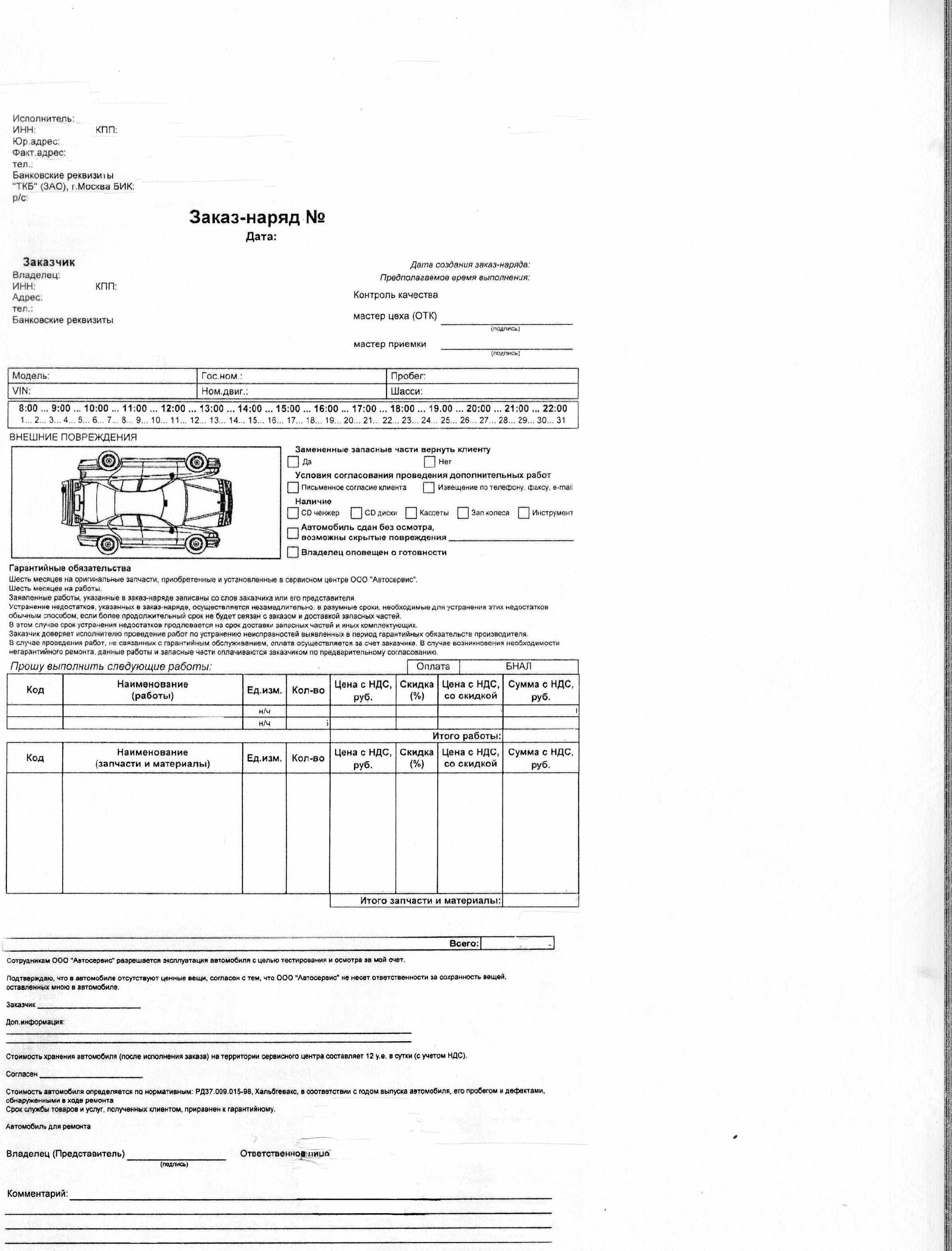 № _______от «___»_________201_ г.Форма Заказ-наряда                                                                     Примечание: в качестве примера Формы указан следующий Заказ-нарядПриложение № 6к Договору на выполнение работ№ _______от «___»_________201_ г.Форма Акта приема-передачиПримечание: в качестве примера Формы указан следующий Акт приема-передачи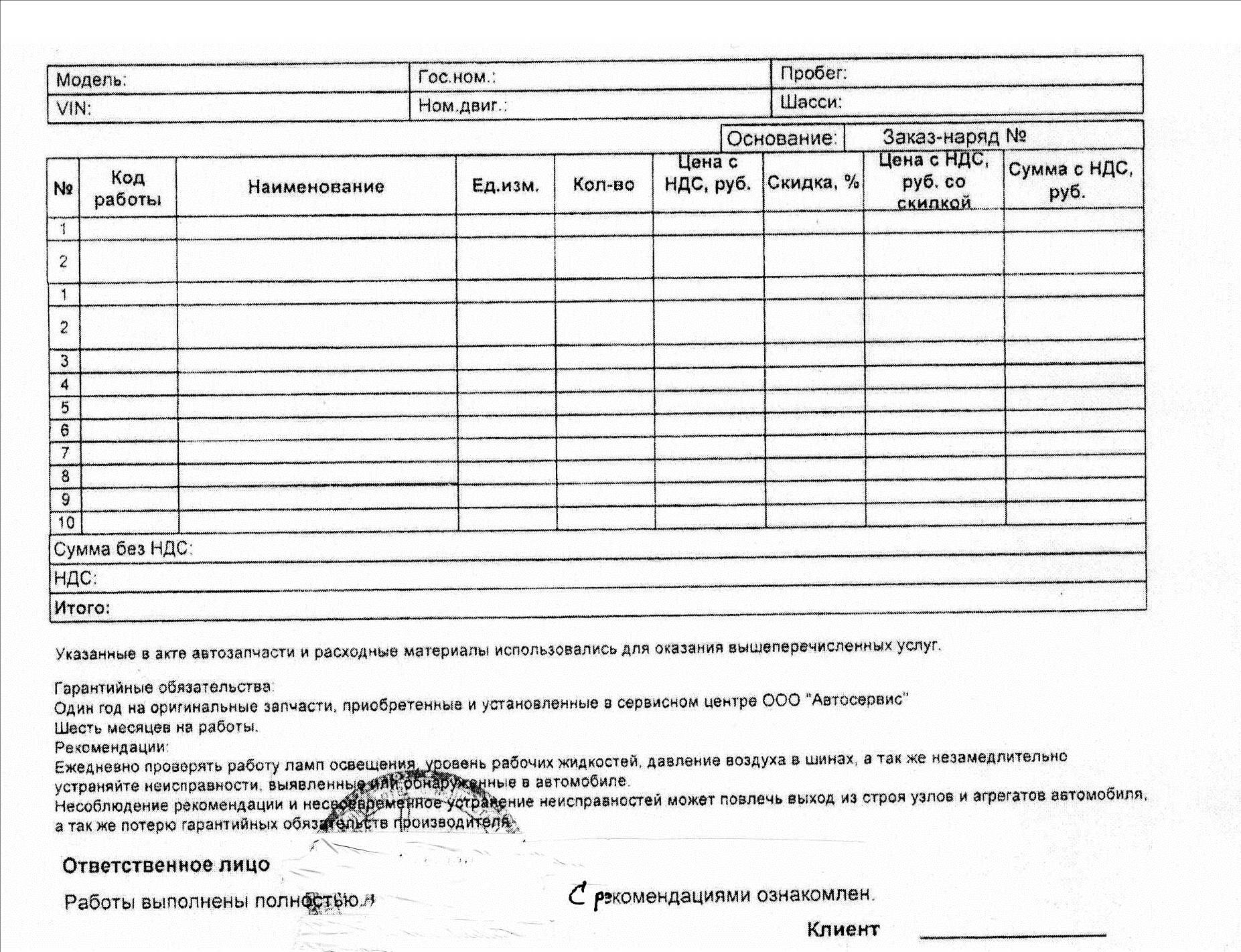 примера Формы указан следующий Акт приема-передачиПриложение № 6к документации о закупкеСВЕДЕНИЯ ОБ АДМИНИСТРАТИВНОМ И ПРОИЗВОДСТВЕННОМ ПЕРСОНАЛЕ ПРЕТЕНДЕНТА(указывается персонал, который необходим для выполнения работ, оказания услуг, поставки товара, являющихся предметом Открытого конкурса)Административный персонал Производственный персонал (рабочие)Представитель, имеющий полномочия подписать Заявку на участие от имени ____________________________________________________________(наименование претендента)____________________________________________________________________       М.П.			(должность, подпись, ФИО)"____" _________ 201__ г.Приложение № 7к документации о закупкеТехническое предложение«____» _________ 201_ г.               Открытый конкурс № ОКэ-МСП-___-___-___Дополнительные условия выполнения работ _______________________________________________________ (заполняется претендентом при необходимости).В техническом предложении, приложениях к нему и иных документах, содержащихся в первой части заявки, не должно содержаться сведений об участнике и/или его соответствии требованиям, установленным в настоящей документации о закупке и/или о ценовом предложении.№п/пНаименованиетехникиПроизводительМодельСерийный номер, инвентарный номерГод выпуска1Контейнерный перегружательHYSTERRS45-31CHD222Е01663N,  011/03/0000029920152Контейнерный перегружательHYSTERRS45-31CHD222Е01662N,  011/03/0000029820153Контейнерный перегружательHYSTERRS45-31CHD222Е01671Р,  011/03/0000030020164Контейнерный перегружательHYSTERRS45-31CHС222Е01649К,  011/02/0000017620125Контейнерный перегружательHYSTERRS45-31CHС222Е01881М,  011/02/000002392014№п/пОписание технического обслуживания, в моточасахКоличество, штПримерная дата ТОПерегружатель контейнерный типа "Ричстакер" HYSTER RS45-31CH (D222Е01663N) - инв. № 011/03/00000299Перегружатель контейнерный типа "Ричстакер" HYSTER RS45-31CH (D222Е01663N) - инв. № 011/03/00000299Перегружатель контейнерный типа "Ричстакер" HYSTER RS45-31CH (D222Е01663N) - инв. № 011/03/00000299Перегружатель контейнерный типа "Ричстакер" HYSTER RS45-31CH (D222Е01663N) - инв. № 011/03/000002991ТО 25011Октябрь 2019, Ноябрь 2019, Декабрь 2019, Январь 2020, Февраль 2020, Апрель 2020, Май 2020, Июнь 2020, Июль 2020, Август 2020 Сентябрь 20202ТО 5003Январь 2020,Май 2020,Сентябрь 20203ТО 10001Ноябрь 20194ТО 30001Июль 20205ТО 100001Март 2020Перегружатель контейнерный типа "Ричстакер"  HYSTER RS45-31CH (D222Е01662N) - инв. № 011/03/00000298Перегружатель контейнерный типа "Ричстакер"  HYSTER RS45-31CH (D222Е01662N) - инв. № 011/03/00000298Перегружатель контейнерный типа "Ричстакер"  HYSTER RS45-31CH (D222Е01662N) - инв. № 011/03/00000298Перегружатель контейнерный типа "Ричстакер"  HYSTER RS45-31CH (D222Е01662N) - инв. № 011/03/000002981ТО 25011Октябрь 2019, Ноябрь 2019, Декабрь 2019, Январь 2020, Март 2020, Апрель 2020, Май 2020, Июнь 2020, Июль 2020, Август 2020 Сентябрь 20202ТО 5003Декабрь 2019,Апрель 2020,Август 20203ТО 30002Октябрь 2019,Июнь 20204ТО 100001Февраль 2020Перегружатель контейнерный типа "Ричстакер"  HYSTER RS45-31CH (D222Е01671Р) - инв. № 011/03/00000300Перегружатель контейнерный типа "Ричстакер"  HYSTER RS45-31CH (D222Е01671Р) - инв. № 011/03/00000300Перегружатель контейнерный типа "Ричстакер"  HYSTER RS45-31CH (D222Е01671Р) - инв. № 011/03/00000300Перегружатель контейнерный типа "Ричстакер"  HYSTER RS45-31CH (D222Е01671Р) - инв. № 011/03/000003001ТО 25011Октябрь 2019, Ноябрь 2019, Декабрь 2019, Январь 2020, Февраль 2020, Март 2020, Апрель 2020, Май 2020, Июль 2020, Август 2020 Сентябрь 20202ТО 5005Ноябрь 2019,Март 2020,Май 2020,Июль 2020,Сентябрь 20203ТО 10002Декабрь 2019,Апрель 20204ТО 20001Октябрь 20195ТО 25001Январь 20206ТО 30002Февраль 2020,           Август 20207ТО 100001Июнь 2020Перегружатель контейнерный типа "Ричстакер"  HYSTER RS45-31CH (С222Е01649К) - инв. № 011/02/00000176Перегружатель контейнерный типа "Ричстакер"  HYSTER RS45-31CH (С222Е01649К) - инв. № 011/02/00000176Перегружатель контейнерный типа "Ричстакер"  HYSTER RS45-31CH (С222Е01649К) - инв. № 011/02/00000176Перегружатель контейнерный типа "Ричстакер"  HYSTER RS45-31CH (С222Е01649К) - инв. № 011/02/000001761ТО 25011Октябрь 2019, Ноябрь 2019, Декабрь 2019, Январь 2020, Февраль 2020, Март 2020, Апрель 2020, Май 2020, Июнь 2020, Июль 2020, Сентябрь 20202ТО 5005Ноябрь 2019,Январь 2020,Май 2020,Июль 2020,Сентябрь 20203ТО 10001Апрель 20204ТО 20001Февраль 20205ТО 25001Март 20206ТО 30002Декабрь 2019,                 Июнь 20207ТО 50001Август 20208ТО 100001Октябрь 2019Перегружатель контейнерный типа "Ричстакер"  HYSTER RS45-31CH (С222Е01881М) - инв. № 011/02/00000239Перегружатель контейнерный типа "Ричстакер"  HYSTER RS45-31CH (С222Е01881М) - инв. № 011/02/00000239Перегружатель контейнерный типа "Ричстакер"  HYSTER RS45-31CH (С222Е01881М) - инв. № 011/02/00000239Перегружатель контейнерный типа "Ричстакер"  HYSTER RS45-31CH (С222Е01881М) - инв. № 011/02/000002391ТО 25011Октябрь 2019, Ноябрь 2019, Январь 2020, Февраль 2020, Март 2020, Апрель 2020, Май 2020, Июнь 2020, Июль 2020, Август 2020 Сентябрь 20202ТО 5003Октябрь 2019,Февраль 2020,Июнь 20203ТО 20001Апрель 20204ТО 30001Август 20205ТО 50001Декабрь 2019№Агрегат, узелДействиеПримечание1Предупреждающие надпись и табличкиПроверить наличие и читаемость. При необходимости заменить.см. Руководство по подбору запчастей.2Колеса, шины и давление в шинахПроверить состояние и давление3Колесные гайки, ведущие колесаПроверить момент затяжкиот 405 до 440Nm4Колесные гайки, управляемые колесаПроверить момент затяжкиот 350 до 400 Nm5Сапуны гидравлического резервуараПроверить индикатор ограничения. При необходимости заменить элементысм. Руководство по подбору запчастей.6Предварительный очиститель воздухаУдалить пыль с барабана по необходимости.7Утечка топлив, масла и хладагентаПроверьте на наличие утечек. При необходимости провести ремонт.8Трубопроводы воздухозаборной системы двигателя и турбонадуваПроверьте на наличие износа, повреждений, утечек, ослабление хомутов или соединений. При необходимости провести ремонт.9Шланги для охлаждающей жидкостиПроверить на наличие трещин, порезов и вмятен. При необходимости заменить.см. Руководство по подбору запчастей.10Приводные ремни Проверить натяжение и состояние. При необходимости заменить.см. Руководство по подбору запчастей.11Отсек двигателя Удалить горючие материалы. Удалить все посторонние предметы.12Секция радиатора для охлаждения жидкости двигателя и надувного воздуха, трансмиссионного масла и гидравлической жидкостиПроверить и очистить по необходимости. Проверить шланги и трубные соединения на наличие утечек.13Ведущий мост и дифференциалПроверить уровень масла. Добавить при необходимости. Почистить магнитные пробки.API-GL5, MIL-L-2105D, SAE 9014Масло в ступицах рулевых колесПроверить уровень масла. Долить масло при необходимости. Почистить магнитные пробки.API-GL5, MIL-L-2105D, SAE 9015Жидкость для чистки лобового стеклаПроверить уровень в резервуаре. Долить по необходимости.16Масло гидросистемыПроверить индикатор уровня. Долить гидравлическую жидкость по необходимости, через обратный гидравлический фильтр.JDM-J20C17Уровень охладителяПроверить уровень жидкости в расширительном резервуаре. Если уровень ниже отметки «MIN», проверить наличие утечек, устранить и долить охлаждающую жидкость до отметки «MAX»Охладитель Shell HD Premium18Навесное приспособление (спредер)Проверить состояние и функционирование. Проверить на наличие повреждений, трещин и деформаций. Проверить, нет ли течи в гидравлических компонентах. При необходимости провести ремонт.19Сигналы от системы управления разжимного устройства спредераПроверить правильность функционирования. При необходимости провести ремонт.20Поворотные стопоры (фитинги) спредера.Проверить на износ и возможные повреждения поворотный стопор и втулку поворотного стопора. При необходимости заменить.21Проверить уровень масла в приводе поворотного устройства спредераПри необходимости долить.5,2 л API-GL-5, MIL-L-2105D, SAE 90№Агрегат, узелДействиеПримечание1Воздушный фильтр кабиныПроверить элемент. При необходимости заменить элемент.см. Руководство по подбору запчастей.2Сварные швы на элементах конструкции рамы, стрелы и распорного устройстваВыполнить визуальную проверку швов. О любой обнаруженной трещине сообщить в службу технического обслуживания компании HYSTER.3Демпфирующие прокладки износа стрелыЗаменить изношенные накладки, если их толщена составляет 18 мм или меньше. Убедиться в том, что остальные крепежные элементы затянуты.165Nm4Боковые демпфирующие прокладки износа стрелыПроверить настройку. Заменить накладки, если они изношены.от 350 до 400 Nm5Траки накладок стрелыСмазать 8 траковУниверсальная смазка. EP2, EP3 Без MoS26Шарнир стрелы и навесного оборудованияСмазать 2 фитингаУниверсальная смазка. EP2, EP3 Без MoS27Точки опоры шарнира демпфирующего цилиндраСмазать 4 фитингаУниверсальная смазка. EP2, EP3 Без MoS28Шарнир стрелы и рамыСмазать 2 фитингаУниверсальная смазка. EP2, EP3 Без MoS29Концы соединительной тяги оси управления поворотомСмазать 4 фитингаКонсистентная смазка MoS210Пальцы с коронной головкойСмазать 4 фитингаУниверсальная смазка. EP2, EP3 Без MoS211Шкворень управляемого мостаСмазать 2 фитингаУниверсальная смазка. EP2, EP3 Без MoS212Штоковая полость цилиндра стабилизатораСмазать 2 фитингаКонсистентная смазка MoS213Масло моторное Заменить 34лACEA E7 API CI-4 ил CJ-414Фильтр машинного маслаЗаменить фильтр 1 шт.см. каталог запасных частей15Топливный фильтр/ ВодоотделительЗаменить топливные фильтры 3 шт.см. каталог запасных частей16Осмотреть на износ накладки спредераЗаменить изношенные накладки, если их толщина состовляет 18 мм или меньше. Проверить крепежные элементы на затяжку. Отрегулировать накладки.63 Nm17Поворотные стопоры (фитинги)Смазать 8 фитинговУниверсальная смазка. EP2, EP3 Без MoS218Опорные прокладки выдвижных тягСмазать 24 тракаУниверсальная смазка. EP2, EP3 Без MoS219Накладки ползуна бокового перемещенияСмазать 4 тракаУниверсальная смазка. EP2, EP3 Без MoS220Подшипники цилиндра бокового смещенияСмазать 4 фитингаУниверсальная смазка. EP2, EP3 Без MoS221Силовые цилиндры для штабилирования с наклономСмазать 2 штуцера на каждый цилиндрУниверсальная смазка. EP2, EP3 Без MoS222Стопорные цилиндрыСмазать 1 штуцер на каждый цилиндрУниверсальная смазка. EP2, EP3 Без MoS223Упорная пластина стопорного цилиндраСмазать Консистентная смазка MoS2Действия в соответствии с "Техническим обслуживанием через каждые 250 часов работы"Действия в соответствии с "Техническим обслуживанием через каждые 250 часов работы"Действия в соответствии с "Техническим обслуживанием через каждые 250 часов работы"№Агрегат, узелДействиеПримечание1Стояночный и основной тормозПроверить состояние и функционирование. При необходимости провести ремонт.2Количество охлаждающей жидкостиПроверить кислотность и точку замерзания. Заменить охлаждающую жидкость, если уровень рН ниже 7.740 л3Петли дверей кабиныСмазать 8 фитинговУниверсальная смазка. EP2, EP3 Без MoS24Фильтр масла коробки передачЗаменить 2 шт.см. каталог запасных частей5Масло коробки передачЗаменить масло62 л Dexron® III6Опорный вкладыш цилиндра выдвижениясмазка 2 направляющих в каждой траверсеУниверсальная смазка. EP2, EP3 Без MoS27Действия в соответствии с "Техническим обслуживанием через каждые 500 и 250 часов работы"Действия в соответствии с "Техническим обслуживанием через каждые 500 и 250 часов работы"Действия в соответствии с "Техническим обслуживанием через каждые 500 и 250 часов работы"№Агрегат, узелДействиеПримечание1Аккомулятор тормозной системыУбедиться в том, что давление подпитки на манометре составляет 10,35 МРа2Калибровка муфты трансмиссииВыполнить калибровка муфты3Датчик калибровки толчковой педалиПроверить калибровку и отрегулировать при необходимости4Подшипники ступиц рулевых колесПроверить предварительное затягивание.5Ведущий валСмазать 3 фитингаУниверсальная смазка. EP2, EP3 Без MoS26Масло в ступицах рулевых колесЗаменить масло  4 л , API-GL-5, MIL-L-2105D, SAE 80w90 (на одну ступицу)7Масло в дифференциалеЗаменить масло. Очистить магнитные пробки.74 л, API-GL-5, MIL-L-2105D, SAE 908Масло в ступицах ведущих колесЗаменить масло. Очистить магнитные пробки.11 л, API-GL-5, MIL-L-2105D, SAE 90 (на одну ступицу)9Масло в приводе поворотного устройстваЗаменить масло.5,2 л, API-GL-5, MIL-L-2105D, SAE 9010Действия в соответствии с "Техническим обслуживанием через каждые 500 и 250 часов работы"Действия в соответствии с "Техническим обслуживанием через каждые 500 и 250 часов работы"Действия в соответствии с "Техническим обслуживанием через каждые 500 и 250 часов работы"№Агрегат, узелДействиеПримечание1Чистка двигателяОчистить двигатель по необходимости.2Крепеж двигателя и трансмиссии Проверить на предмет износа и повреждений. Заменить по необходимости.см. Руководство по подбору запчастей.3ТурбонагнетательПровести затяжку зажимов и крепежа. Обеспечить надлежащую герметичность.4Проверить степень износа тормозных накладок.Измерить степень износа тормозных накладок.см. Руководство по обслуживанию5Фильтр охлаждающей жидкости Заменить 1 шт.см. Каталог запчастей.6Масло гидросистемыЗаменить масло605 л, John Deere JDM-J20Cили взять пробу масла через 3000, 4000, 5000 часов эксплуатации и следовать  инструкции из лабораторного отчета.7Возвратный фильтр гидромаслаЗаменить фильтр 2 штсм. Руководство по подбору запчастей.8Фильтр магистрали возврата тормозной жидкостиЗаменить фильтр 1 шт.см. Руководство по подбору запчастей.9Фильтр гидравлической жидкости высокого давленияЗаменить фильтр 1 шт.см. Руководство по подбору запчастей.10Действия в соответствии с "Техническим обслуживанием через каждые 1000, 500 и 250 часов работы"Действия в соответствии с "Техническим обслуживанием через каждые 1000, 500 и 250 часов работы"Действия в соответствии с "Техническим обслуживанием через каждые 1000, 500 и 250 часов работы"№Агрегат, узелДействиеПримечание1Регулировка клапанов двигателяПроверить зазоры клапанов.см. параметры настройки на табличке с идентификационными данными двигателя2Ремень и натяжитель Проверить натяжение и состояние ремня. При необходимости заменить.см. Руководство по подбору запчастей.3Шкивы ремня, натяжной шкивПроверить состояние и легкость вращения. При необходимости заменить.см. Руководство по подбору запчастей.4Демпфер вибрацииПроверить наличие утечки жидкости и деформации. Заменить при необходимости.см. Руководство по подбору запчастей.5Система кондиционирования воздухаДля замены абсорбент, смазочного материала или хладагента обращаться к сертифицированному специалисту по АС.R134A 1300±50 grams10Действия в соответствии с "Техническим обслуживанием через каждые 2500, 1000, 500 и 250 часов работы"Действия в соответствии с "Техническим обслуживанием через каждые 2500, 1000, 500 и 250 часов работы"Действия в соответствии с "Техническим обслуживанием через каждые 2500, 1000, 500 и 250 часов работы"№Агрегат, узелДействиеПримечание1Аспирационный фильтр гидравлической системыЗаменить 1 шт.см. Руководство по подбору запчастей.10Действия в соответствии с "Техническим обслуживанием через каждые 2500, 1000, 500 и 250 часов работы"Действия в соответствии с "Техническим обслуживанием через каждые 2500, 1000, 500 и 250 часов работы"Действия в соответствии с "Техническим обслуживанием через каждые 2500, 1000, 500 и 250 часов работы"№ п/пНаименование Содержание 1.Предмет Открытого конкурсаОткрытый конкурс № ОКэ-МСП-ЗСИБ-19-0019 по предмету закупки «Выполнение работ по техническому обслуживанию и текущему ремонту контейнерных перегружателей HYSTER RS45-31CH».2.Организатор Открытого конкурса, адрес, контактные лица и представители ЗаказчикаОрганизатором Открытого конкурса является 
ПАО «ТрансКонтейнер». Функции Организатора выполняет коллегиальный орган (рабочий орган Конкурсной комиссии), сформированный Заказчиком в целях подготовки, организации проведения Открытого конкурса, рассмотрения, оценки и сопоставления Заявок, соответствия участников требованиям документации о закупке (далее – Организатор):Постоянная рабочая группа Конкурсной комиссии филиала ПАО «ТрансКонтейнер» на Западно-Сибирской железной дорогеАдрес: Российская Федерация, 630001, г. Новосибирск, ул.Жуковского, д. 102Контактное(ые) лицо(а) Заказчика: Корнеев Юрий Васильевич, тел. +7(495)7881717(5547), электронный адрес korneeviuv@trcont.ru.Контактное(ые) лицо(а) Организатора: Яблонская Оксана Викторовна, тел./факс +7(495)7881717(5555), электронный адрес IablonskaiaOV@trcont.ru.3.Дата опубликования извещения о проведении Открытого конкурса«31» августа 2019 года4.Средства массовой информации (СМИ), используемые в целях информационного обеспечения проведения Открытого конкурсаИзвещение о проведении Открытого конкурса, изменения к извещению, настоящая документация о закупке, протоколы, оформляемые в ходе проведения Открытого конкурса, вносимые в них изменения и дополнения и иные сведения, обязательность публикации которых предусмотрена Положением о закупках и законодательством Российской Федерации публикуется (размещается) в информационно-телекоммуникационной сети «Интернет» на сайте ПАО «ТрансКонтейнер» (www.trcont.com) и, в предусмотренных законодательством Российской Федерации случаях, на официальном сайте единой информационной системы в сфере закупок в информационно-телекоммуникационной сети «Интернет» (www.zakupki.gov.ru) (далее – ЕИС).В случае возникновения технических и иных неполадок при работе ЕИС, блокирующих доступ к ЕИС в течение более чем одного рабочего дня, информация, подлежащая размещению на ЕИС, размещается на сайте ПАО «ТрансКонтейнер» с последующим размещением такой информации на ЕИС в течение одного рабочего дня со дня устранения технических или иных неполадок, блокирующих доступ к ЕИС, и считается размещенной в установленном порядке. Для целей проведения Открытого конкурса в электронной форме в том числе подачи участниками Открытого конкурса Заявок на участие в конкурентной закупке в электронной форме, окончательных предложений, предоставление Организатору/Конкурсной комиссии доступа к Заявкам, направление участниками Открытого конкурса запросов о даче разъяснений положений извещения и/или документации о закупке Открытого конкурса, размещение в ЕИС таких разъяснений, сопоставление ценовых предложений, дополнительных ценовых предложений участников Открытого конкурса, формирование проектов протоколов в соответствии с настоящей документацией о закупке предусмотрен оператор ЭТП.Необходимая информация, предусмотренная в данном пункте Информационной карты публикуется (подписывается) в электронном виде с использованием функционала и в соответствии с регламентом выбранной ЭТП, с применением соответствующего Программно-аппаратных средств, обеспечивающих проведение процедур закупки с использованием информационно-телекоммуникационной сети «Интернет», размещается на сайте оператора электронной торговой площадки https://msp.lot-online.ru.Электронной торговой площадкой используемой для  проведения торгов в электронном виде является Электронная торговая площадка акционерного общества «Российский аукционный дом» (АО «РАД») (https://msp.lot-online.ru). Контактная информация: юридический адрес: 190000, г. Санкт-Петербург, переулок Гривцова д. 5, лит. В. Почтовый адрес: 101000, г. Москва, Бобров пер., д.4, стр.4. Тел. 8-800-777-57-575.Начальная (максимальная) цена договора/ цена лотаНачальная (максимальная) цена договора составляет 12 000 000 (двенадцать миллионов) рублей с учетом всех расходов Исполнителя, в том числе стоимости материалов, запасных частей, смазочных материалов и т.п., стоимость которых входит в общую стоимость выполняемых работ, а так же всех налогов и других обязательных платежей, без учета НДС.Сумма НДС и условия начисления определяются в соответствии с законодательством Российской Федерации.6.Место, дата начала и окончания срока подачи ЗаявокЗаявки принимаются через ЭТП, информация по которой указана в пункте 4 Информационной карты с даты опубликования извещения о проведении Открытого конкурса и до «   » сентября 2019 года 06 часов 00 минут местного времени.7.Место, дата и время открытия доступа к ЗаявкамОткрытие доступа к Заявкам состоится автоматически в Программно-аппаратном средстве ЭТП в момент окончания срока для подачи Заявок, не позднее «11» сентября 2019 года 06 часов 00 минут местного времени.8. Рассмотрение, оценка и сопоставление ЗаявокРассмотрение, оценка и сопоставление первых частей заявок  осуществляется «12» сентября 2019 года в 10 часов 00 минут местного времени по адресу, указанному в пункте 2 Информационной карты.Рассмотрение, оценка и сопоставление вторых частей заявок  осуществляется «17» сентября 2019 года в 10 часов 00 минут местного времени по адресу, указанному в пункте 2 Информационной карты. Вторые части заявок предоставляются оператором Заказчику на следующий рабочий день после размещения в СМИ протокола рассмотрения, оценки и сопоставления первых частей заявок.9.Конкурсная комиссияПроведение конкурентной закупки и принятие решений об итогах и выборе победителя(-ей) Открытого конкурса принимается комиссией по осуществлению закупок (далее - Конкурсной комиссией) коллегиальным органом сформированным в ПАО «ТрансКонтейнер» Адрес: 125047, г.Москва, ул.Оружейный переулок, д.1910.Подведение итоговПодведение итогов состоится не позднее 14 часов 00 минут местного времени «31» октября 2019 года по адресу, указанному в пункте 9 Информационной карты.11.Форма, сроки и порядок оплаты за поставку товара, выполнение работ, оказание услугОпределены в разделе 4 «Техническое задание»12.Количество лотовДва лота13.Срок (период), условия и место поставки товаров, выполнения работ, оказания услугОпределены в разделе 4 «Техническое задание».14.Состав и количество (объем) товаров, работ, услугОпределены в разделе 4 «Техническое задание».15.Официальный языкРусский язык. Вся переписка, связанная с проведением Открытого конкурса, ведется преимущественно в электронной форме через ЭТП на русском языке.16.Валюта Открытого конкурсаРубли РФ17.Обязательные требования, предъявляемые к претендентам и Заявке на участие в Открытом конкурсе Помимо указанных в пункте 2.1 настоящей документации о закупке требований к претенденту, участнику предъявляются следующие требования:деятельность участника не должна быть приостановлена в порядке, предусмотренном Кодексом Российской Федерации об административных правонарушениях, на день подачи Заявки;отсутствие за последние три года просроченной задолженности перед ПАО «ТрансКонтейнер», фактов невыполнения обязательств перед ПАО «ТрансКонтейнер» и причинения вреда имуществу ПАО «ТрансКонтейнер»;Список документов представляемых претендентом для подтверждения обязательных требований:2.1. в случае если претендент/участник не является плательщиком НДС, документ, подтверждающий право претендента на освобождение от уплаты НДС, с указанием положения Налогового кодекса Российской Федерации, являющегося основанием для освобождения;в подтверждение соответствия требованию, установленному частью «а» пункта 2.1 документации о закупке, претендент осуществляет проверку информации о наличии/отсутствии у претендента задолженности по уплате налогов, сборов и о представленной претендентом налоговой отчетности, на официальном сайте Федеральной налоговой службы Российской Федерации (https://service.nalog.ru/zd.do). В случае наличия информации о неисполненной обязанности перед Федеральной налоговой службой Российской Федерации, претендент обязан в составе заявки представить документы, подтверждающие исполнение обязанностей (заверенные банком копии платежных поручений, акты сверки с отметкой налогового органа и т.п.). Организатором на день рассмотрения Заявок проверяется информация о наличии/отсутствии задолженности и о предоставленной претендентом налоговой отчетности на официальном сайте Федеральной налоговой службы Российской Федерации (вкладка «сведения о юридических лицах, имеющих задолженность по уплате налогов и/или не представляющих налоговую отчетность более года» (https://service.nalog.ru/zd.do);в подтверждение соответствия требованиям, установленным частью  «а» и «г» пункта 2.1 документации о закупке, и отсутствия административных производств, в том числе о неприостановлении деятельности претендента в административном порядке и/или задолженности, претендент осуществляет проверку информации о наличии/отсутствии исполнительных производств претендента на официальном сайте Федеральной службы судебных приставов Российской Федерации (http://fssprus.ru/iss/ip), а также информации в едином Федеральном реестре сведений о фактах деятельности юридических лиц http://www.fedresurs.ru/companies/IsSearching. В случае наличия на официальном сайте Федеральной службы судебных приставов Российской Федерации информации о наличии в отношении претендента исполнительных производств, претендент обязан в составе Заявки представить документы, подтверждающие исполнение обязанностей по таким исполнительным производствам (заверенные банком копии платежных поручений, заверенные претендентом постановления о прекращении исполнительного производства и т.п.). Организатором на день рассмотрения Заявок проверяется информация о наличии исполнительных производств и/или неприостановлении деятельности на официальном сайте Федеральной службы судебных приставов Российской Федерации (вкладка «банк данных исполнительных производств») и едином Федеральном реестре сведений о фактах деятельности юридических лиц (вкладка «реестры»);годовая бухгалтерская (финансовая) отчетность, а именно: бухгалтерские балансы и отчеты о финансовых результатах за один последний завершенный отчетный период (финансовый год). При отсутствии годовой бухгалтерской (финансовой) отчетности пояснительное письмо от претендента с указанием причины ее отсутствия. Предоставляется копия документа от каждого юридического лица и лица выступающего на стороне одного претендента.18.Дополнительные этапы проведения Открытого конкурса(проведение этапа, предусмотренного частью 5 подпункта 1.5.1. пункта 1.5 настоящей документации о закупке (переторжка) является обязательным, проведение иных этапов, указанных в подпункте 1.5.1. пункта 1.5 настоящей документации о закупке является необязательным). Последовательность проведения этапов Открытого конкурса должна соответствовать очередности их перечисления в подпункте 1.5.1 пункта 1.5 настоящей документации о закупкеПроведение квалификационного отбора участников конкурса. Помимо указанных в подпункте 1.5.5 пункта 1.5 настоящей документации о закупке к претенденту предъявляются следующие единые квалификационные требования:наличие опыта выполнения работ, оказания услуг и т.д. за период трех последних лет, предшествующих году подачи Заявки и период времени в текущем году до момента окончания приема Заявок, с предметом, аналогичным предмету настоящего Открытого конкурса (оказание услуг/выполнение работ по обслуживанию и ремонту транспортных средств), с суммарной стоимостью договора(-ов) не менее 20 % от начальной (максимальной) цены договора/лота;наличие у претендента/участника квалифицированного персонала, привлекаемого для выполнения работ по предмету настоящего Открытого конкурса.Список документов представляемых претендентом для подтверждения единых квалификационных требований:2.1. документ по форме приложения № 4 к документации о закупке о наличии опыта выполнения работ, оказания услуг, указанного в подпункте 1.1 части 1 пункта 18 Информационной карты;2.2. копии подписанных сторонами договоров, указанных в документе по форме приложения № 4 к документации о закупке о наличии опыта выполнения работ, оказания услуг;2.3. копии документов, подтверждающих факт выполнения работ, оказания услуг в объеме и стоимости, указанных в документе по форме приложения № 4 к документации о закупке (подписанные сторонами договора акты приемки выполненных работ, оказанных услуг, акты сверки и т.п.). Допускается в качестве подтверждения опыта предоставление официального письма контрагента претендента с указанием предмета договора, периода поставки товара, выполнения работ, оказания услуг и их стоимости. Письмо должно содержать контактную информацию контрагента претендента;2.4. сведения о производственном персонале по форме приложения № 6 к документации о закупке;2.5. копии, заверенные претендентом, квалификационных свидетельств, аттестатов, сертификатов, подтверждающих обучение (квалификацию) специалистов для выполнения ТО, ТР автотранспорта в соответствии с нормативами заводов-изготовителей автотранспортных средств.3. Переторжка. Дата и время начала проведения переторжки – «16» сентября 2019 г. 10 часов 00 минут местного времени.Продолжительность приема ЭТП дополнительных ценовых предложений от участников Открытого конкурса составляет 3 часа.19.Критерии оценки и сопоставления Заявок на участие в Открытом конкурсе и коэффициент их значимости (Кз)20.Особенности заключения договораПобедитель вправе направить Заказчику предложения по внесению изменений в договор, размещенный в составе настоящей документации о закупке (приложение № 5), до момента его подписания победителем. Указанные предложения должны быть получены Заказчиком от участника, признанного по итогам Открытого конкурса победителем в двухсуточный срок с момента публикации протокола подведения итогов в соответствии с пунктом 4 Информационной карты.Изменения могут касаться только положений проекта договора, которые не были одним из оценочных критериев для выбора победителя, указанных в пункте 19 Информационной карты настоящей документации о закупке.Внесение изменений в проект договора по предложениям победителя является правом Заказчика и осуществляется по усмотрению Заказчика.Победитель не имеет права отказаться от заключения договора, если его предложения по внесению в договор изменений не были согласованы Заказчиком.21.Привлечение субподрядчиков, соисполнителейНе допускается 22.Срок действия Заявки	Заявка должна действовать не менее 90 календарных дней с даты окончания срока подачи Заявок (пункт 6 Информационной карты).23.Обеспечение ЗаявкиНе предусмотрено 24.Обеспечение исполнения договораНе предусмотрено25.Срок заключения договораНе ранее чем через 10 дней и не позднее чем через 20 дней с даты размещения в СМИ протокола подведения итогов Конкурсной комиссии в соответствии с пунктом 4 Информационной карты. В случае необходимости одобрения органом управления Заказчика в соответствии с законодательством Российской Федерации заключения договора или в случае обжалования в антимонопольном органе действий (бездействия) Заказчика, Конкурсной комиссии, оператора ЭТП договор должен быть заключен не позднее чем через 5  дней с даты указанного одобрения или с даты вынесения решения антимонопольного органа по результатам обжалования действий (бездействия) Заказчика, Конкурсной комиссии, оператора ЭТП.26.Срок действия договораДоговор вступает в силу с даты его подписания сторонами и действует до полного исполнения обязательств сторонами.№ п/пНаименование сведенийМалые предприятияСредние предприятияСредние предприятияПоказатель1234451.Суммарная доля участия Российской Федерации, субъектов Российской Федерации, муниципальных образований, общественных и религиозных организаций (объединений), благотворительных и иных фондов (за исключением суммарной доли участия, входящей в состав активов инвестиционных фондов) в уставном капитале общества с ограниченной ответственностью, процентовне более 25не более 25не более 252.Суммарная доля участия иностранных юридических лиц и (или) юридических лиц, не являющихся субъектами МСП, в уставном капитале общества с ограниченной ответственностью, процентовне более 49не более 49не более 493.Акции акционерного общества, обращающиеся на организованном рынке ценных бумаг, отнесены к акциям высокотехнологичного (инновационного) сектора экономики в порядке, установленном Правительством Российской Федерациида (нет)да (нет)да (нет)4.Деятельность хозяйственного общества, хозяйственного партнерства заключается в практическом применении (внедрении) результатов интеллектуальной деятельности (программ для электронных вычислительных машин, баз данных, изобретений, полезных моделей, промышленных образцов, селекционных достижений, топологий интегральных микросхем, секретов производства (ноу-хау), исключительные права на которые принадлежат учредителям (участникам) соответственно хозяйственного общества, хозяйственного партнерства - бюджетным, автономным научным учреждениям или являющимся бюджетными учреждениями, автономными учреждениями образовательным организациям высшего образованияда (нет)да (нет)да (нет)5.Наличие у хозяйственного общества, хозяйственного партнерства статуса участника проекта в соответствии с Федеральным законом "Об инновационном центре "Сколково"да (нет)да (нет)да (нет)6.Учредителями (участниками) хозяйственных обществ, хозяйственных партнерств являются юридические лица, включенные в порядке, установленном Правительством Российской Федерации, в утвержденный Правительством Российской Федерации перечень юридических лиц, предоставляющих государственную поддержку инновационной деятельности в формах, установленных Федеральным законом "О науке и государственной научно-технической политике"да (нет)да (нет)да (нет)7.Среднесписочная численность работников за предшествующий календарный год, человекдо 100 включительнодо 100 включительноот 101 до 250 включительноуказывается количество человек (за предшествующий календарный год)7.Среднесписочная численность работников за предшествующий календарный год, человекдо 15 – микро-предприятиедо 15 – микро-предприятиеот 101 до 250 включительноуказывается количество человек (за предшествующий календарный год)8.Доход за предшествующий календарный год, который определяется в порядке, установленном законодательством Российской Федерации о налогах и сборах, суммируется по всем осуществляемым видам деятельности и применяется по всем налоговым режимам, млн. рублей8008002000указывается в млн. рублей (за предшествующий календарный год)8.Доход за предшествующий календарный год, который определяется в порядке, установленном законодательством Российской Федерации о налогах и сборах, суммируется по всем осуществляемым видам деятельности и применяется по всем налоговым режимам, млн. рублей120 в год – микро-предприятие120 в год – микро-предприятие2000указывается в млн. рублей (за предшествующий календарный год)9.Содержащиеся в Едином государственном реестре юридических лиц, Едином государственном реестре индивидуальных предпринимателей сведения о лицензиях, полученных соответственно юридическим лицом, индивидуальным предпринимателем10.Сведения о видах деятельности юридического лица согласно учредительным документам или о видах деятельности физического лица, внесенного в Единый государственный реестр индивидуальных предпринимателей и осуществляющего предпринимательскую деятельность без образования юридического лица, с указанием кодов ОКВЭД2 и ОКПД211.Сведения о производимых субъектами МСП товарах, работах, услугах с указанием кодов ОКВЭД2 и ОКПД212.Сведения о соответствии производимых субъектами МСП товарах, работах, услугах критериям отнесения к инновационной продукции, высокотехнологичной продукциида (нет)да (нет)да (нет)да (нет)13.Сведения об участии в утвержденных программах партнерства отдельных заказчиков с субъектами МСПда (нет)(в случае участия - наименование заказчика, реализующего программу партнерства)да (нет)(в случае участия - наименование заказчика, реализующего программу партнерства)да (нет)(в случае участия - наименование заказчика, реализующего программу партнерства)да (нет)(в случае участия - наименование заказчика, реализующего программу партнерства)14.Сведения о наличии у юридического лица, индивидуального предпринимателя в предшествующем календарном году контрактов, заключенных в соответствии с Федеральным законом "О контрактной системе в сфере закупок товаров, работ, услуг для обеспечения государственных и муниципальных нужд", и (или) договоров, заключенных в соответствии с Федеральным законом "О закупках товаров, работ, услуг отдельными видами юридических лиц"да (нет)(при наличии - количество исполненных контрактов или договоров и общая сумма)да (нет)(при наличии - количество исполненных контрактов или договоров и общая сумма)да (нет)(при наличии - количество исполненных контрактов или договоров и общая сумма)да (нет)(при наличии - количество исполненных контрактов или договоров и общая сумма)15.Сведения о том, что руководитель, члены коллегиального исполнительного органа, главный бухгалтер субъекта МСП не имеют судимости за преступления в сфере экономики, а также о том, что в отношении указанных физических лиц не применялось наказание в виде лишения права занимать определенные должности или заниматься определенной деятельностью, связанной с деятельностью субъекта МСП, и административное наказание в виде дисквалификациида (нет)да (нет)да (нет)да (нет)16.Информация о наличии сведений о субъекте МСП в реестрах недобросовестных поставщиков, предусмотренных федеральными законами "О закупках товаров, работ, услуг отдельными видами юридических лиц" и "О контрактной системе в сфере закупок товаров, работ, услуг для обеспечения государственных и муниципальных нужд"да (нет)да (нет)да (нет)да (нет)Наименование работСтоимость работ (с учетом стоимости запасных частей и расходных материалов) без учета НДССрок выполнения работ, оказания услуг, поставки товаров (календарных дней/год)234Техническое обслуживание контейнерных перегружателей HYSTER RS45-31CHСтоимость ТО 250     ________________  рублейСтоимость ТО 500     ________________  рублейСтоимость ТО 1000    ________________  рублейСтоимость ТО 2000    ________________  рублейСтоимость ТО 2500    ________________  рублейСтоимость ТО 3000    ________________  рублейСтоимость ТО 5000    ________________  рублейСтоимость ТО 10000    ________________  рублейТО 250–__  днейТО 500 –__  днейТО 1000 – __ днейТО 2000– __ дней           ТО 2500– __ дней           ТО 3000 – __ днейТО 5000 – __ дней ТО 10000 – __ дней Текущий ремонт контейнерных перегружателей HYSTER RS45-31CHСтоимость нормо-часа ________________  рублей_____________ дней.№№Дата и номер договораПредмет договора (указываются только договоры по предмету, аналогичному предмету Открытого конкурса, указанному в подпункте 1.1 части 1 п.18 Информационной карты) Наименование контрагента   Количество поставляемого товара, работ, услуг   Сумма стоимости оказанных услуг по договору, без учета НДС, руб.1.2.Итого:Итого:Итого:Заказчик:________    ______________(подпись)                    (Ф.И.О.)                                                                       Исполнитель:________    ______________(подпись)                        (Ф.И.О.)                                                                         №п/пНаименованиетехникиПроизводительМодельСерийный номер, инвентарный номерГод выпуска1Контейнерный перегружательHYSTERRS45-31CHС222Е01663N,  011/03/0000029920152Контейнерный перегружательHYSTERRS45-31CHС222Е01662N,  011/03/0000029820153Контейнерный перегружательHYSTERRS45-31CHD222Е01671Р,  011/03/0000030020164Контейнерный перегружательHYSTERRS45-31CHС222Е01649К,  011/02/0000017620125Контейнерный перегружательHYSTERRS45-31CHС222Е01881М,  011/02/000002392014Заказчик:________    ______________(подпись)                    (Ф.И.О.)                                                                       Исполнитель:________    ______________(подпись)                        (Ф.И.О.)                                                                         №Агрегат, узелДействиеПримечание1Предупреждающие надпись и табличкиПроверить наличие и читаемость. При необходимости заменить.см. Руководство по подбору запчастей.2Колеса, шины и давление в шинахПроверить состояние и давление3Колесные гайки, ведущие колесаПроверить момент затяжкиот 405 до 440Nm4Колесные гайки, управляемые колесаПроверить момент затяжкиот 350 до 400 Nm5Сапуны гидравлического резервуараПроверить индикатор ограничения. При необходимости заменить элементысм. Руководство по подбору запчастей.6Предварительный очиститель воздухаУдалить пыль с барабана по необходимости.7Утечка топлив, масла и хладагентаПроверьте на наличие утечек. При необходимости провести ремонт.8Трубопроводы воздухозаборной системы двигателя и турбонадуваПроверьте на наличие износа, повреждений, утечек, ослабление хомутов или соединений. При необходимости провести ремонт.9Шланги для охлаждающей жидкостиПроверить на наличие трещин, порезов и вмятин. При необходимости заменить.см. Руководство по подбору запчастей.10Приводные ремни Проверить натяжение и состояние. При необходимости заменить.см. Руководство по подбору запчастей.11Отсек двигателя Удалить горючие материалы. Удалить все посторонние предметы.12Секция радиатора для охлаждения жидкости двигателя и надувного воздуха, трансмиссионного масла и гидравлической жидкостиПроверить и очистить по необходимости. Проверить шланги и трубные соединения на наличие утечек.13Ведущий мост и дифференциалПроверить уровень масла. Добавить при необходимости. Почистить магнитные пробки.API-GL5, MIL-L-2105D, SAE 9014Масло в ступицах рулевых колесПроверить уровень масла. Долить масло при необходимости. Почистить магнитные пробки.API-GL5, MIL-L-2105D, SAE 9015Жидкость для чистки лобового стеклаПроверить уровень в резервуаре. Долить по необходимости.16Масло гидросистемыПроверить индикатор уровня. Долить гидравлическую жидкость по необходимости, через обратный гидравлический фильтр.JDM-J20C17Уровень охладителяПроверить уровень жидкости в расширительном резервуаре. Если уровень ниже отметки «MIN», проверить наличие утечек, устранить и долить охлаждающую жидкость до отметки «MAX»Охладитель Shell HD Premium18Навесное приспособление (спредер)Проверить состояние и функционирование. Проверить на наличие повреждений, трещин и деформаций. Проверить, нет ли течи в гидравлических компонентах. При необходимости провести ремонт.19Сигналы от системы управления разжимного устройства спредераПроверить правильность функционирования. При необходимости провести ремонт.20Поворотные стопоры (фитинги) спредера.Проверить на износ и возможные повреждения поворотный стопор и втулку поворотного стопора. При необходимости заменить.21Проверить уровень масла в приводе поворотного устройства спредераПри необходимости долить.5,2 л API-GL-5, MIL-L-2105D, SAE 90№Агрегат, узелДействиеПримечание1Воздушный фильтр кабиныПроверить элемент. При необходимости заменить элемент.см. Руководство по подбору запчастей.2Сварные швы на элементах конструкции рамы, стрелы и распорного устройстваВыполнить визуальную проверку швов. О любой обнаруженной трещине сообщить в службу технического обслуживания компании HYSTER.3Демпфирующие прокладки износа стрелыЗаменить изношенные накладки, если их толщена составляет 18 мм или меньше. Убедиться в том, что остальные крепежные элементы затянуты.165Nm4Боковые демпфирующие прокладки износа стрелыПроверить настройку. Заменить накладки, если они изношены.от 350 до 400 Nm5Траки накладок стрелыСмазать 8 траковУниверсальная смазка. EP2, EP3 Без MoS26Шарнир стрелы и навесного оборудованияСмазать 2 фитингаУниверсальная смазка. EP2, EP3 Без MoS27Точки опоры шарнира демпфирующего цилиндраСмазать 4 фитингаУниверсальная смазка. EP2, EP3 Без MoS28Шарнир стрелы и рамыСмазать 2 фитингаУниверсальная смазка. EP2, EP3 Без MoS29Концы соединительной тяги оси управления поворотомСмазать 4 фитингаКонсистентная смазка MoS210Пальцы с коронной головкойСмазать 4 фитингаУниверсальная смазка. EP2, EP3 Без MoS211Шкворень управляемого мостаСмазать 2 фитингаУниверсальная смазка. EP2, EP3 Без MoS212Штоковая полость цилиндра стабилизатораСмазать 2 фитингаКонсистентная смазка MoS213Масло моторное Заменить 34лACEA E7 API CI-4 ил CJ-414Фильтр машинного маслаЗаменить фильтр 1 шт.см. каталог запасных частей15Топливный фильтр/ ВодоотделительЗаменить топливные фильтры 3 шт.см. каталог запасных частей16Осмотреть на износ накладки спредераЗаменить изношенные накладки, если их толщина составляет 18 мм или меньше. Проверить крепежные элементы на затяжку. Отрегулировать накладки.63 Nm17Поворотные стопоры (фитинги)Смазать 8 фитинговУниверсальная смазка. EP2, EP3 Без MoS218Опорные прокладки выдвижных тягСмазать 24 тракаУниверсальная смазка. EP2, EP3 Без MoS219Накладки ползуна бокового перемещенияСмазать 4 тракаУниверсальная смазка. EP2, EP3 Без MoS220Подшипники цилиндра бокового смещенияСмазать 4 фитингаУниверсальная смазка. EP2, EP3 Без MoS221Силовые цилиндры для штабилирования с наклономСмазать 2 штуцера на каждый цилиндрУниверсальная смазка. EP2, EP3 Без MoS222Стопорные цилиндрыСмазать 1 штуцер на каждый цилиндрУниверсальная смазка. EP2, EP3 Без MoS223Упорная пластина стопорного цилиндраСмазать Консистентная смазка MoS2Действия в соответствии с "Техническим обслуживанием через каждые 250 часов работы"Действия в соответствии с "Техническим обслуживанием через каждые 250 часов работы"Действия в соответствии с "Техническим обслуживанием через каждые 250 часов работы"№Агрегат, узелДействиеПримечание1Стояночный и основной тормозПроверить состояние и функционирование. При необходимости провести ремонт.2Количество охлаждающей жидкостиПроверить кислотность и точку замерзания. Заменить охлаждающую жидкость, если уровень рН ниже 7.740 л3Петли дверей кабиныСмазать 8 фитинговУниверсальная смазка. EP2, EP3 Без MoS24Фильтр масла коробки передачЗаменить 2 шт.см. каталог запасных частей5Масло коробки передачЗаменить масло62 л Dexron® III6Опорный вкладыш цилиндра выдвижениясмазка 2 направляющих в каждой траверсеУниверсальная смазка. EP2, EP3 Без MoS27Действия в соответствии с "Техническим обслуживанием через каждые 500 и 250 часов работы"Действия в соответствии с "Техническим обслуживанием через каждые 500 и 250 часов работы"Действия в соответствии с "Техническим обслуживанием через каждые 500 и 250 часов работы"№Агрегат, узелДействиеПримечание1Аккумулятор тормозной системыУбедиться в том, что давление подпитки на манометре составляет 10,35 МРа2Калибровка муфты трансмиссииВыполнить калибровка муфты3Датчик калибровки толчковой педалиПроверить калибровку и отрегулировать при необходимости4Подшипники ступиц рулевых колесПроверить предварительное затягивание.5Ведущий валСмазать 3 фитингаУниверсальная смазка. EP2, EP3 Без MoS26Масло в ступицах рулевых колесЗаменить масло  4 л , API-GL-5, MIL-L-2105D, SAE 80w90 (на одну ступицу)7Масло в дифференциалеЗаменить масло. Очистить магнитные пробки.74 л, API-GL-5, MIL-L-2105D, SAE 908Масло в ступицах ведущих колесЗаменить масло. Очистить магнитные пробки.11 л, API-GL-5, MIL-L-2105D, SAE 90 (на одну ступицу)9Масло в приводе поворотного устройстваЗаменить масло.5,2 л, API-GL-5, MIL-L-2105D, SAE 9010Действия в соответствии с "Техническим обслуживанием через каждые 500 и 250 часов работы"Действия в соответствии с "Техническим обслуживанием через каждые 500 и 250 часов работы"Действия в соответствии с "Техническим обслуживанием через каждые 500 и 250 часов работы"№Агрегат, узелДействиеПримечание1Чистка двигателяОчистить двигатель по необходимости.2Крепеж двигателя и трансмиссии Проверить на предмет износа и повреждений. Заменить по необходимости.см. Руководство по подбору запчастей.3ТурбонагнетательПровести затяжку зажимов и крепежа. Обеспечить надлежащую герметичность.4Проверить степень износа тормозных накладок.Измерить степень износа тормозных накладок.см. Руководство по обслуживанию5Фильтр охлаждающей жидкости Заменить 1 шт.см. Каталог запчастей.6Масло гидросистемыЗаменить масло605 л, John Deere JDM-J20Cили взять пробу масла через 3000, 4000, 5000 часов эксплуатации и следовать  инструкции из лабораторного отчета.7Возвратный фильтр гидромаслаЗаменить фильтр 2 штсм. Руководство по подбору запчастей.8Фильтр магистрали возврата тормозной жидкостиЗаменить фильтр 1 шт.см. Руководство по подбору запчастей.9Фильтр гидравлической жидкости высокого давленияЗаменить фильтр 1 шт.см. Руководство по подбору запчастей.10Действия в соответствии с "Техническим обслуживанием через каждые 1000, 500 и 250 часов работы"Действия в соответствии с "Техническим обслуживанием через каждые 1000, 500 и 250 часов работы"Действия в соответствии с "Техническим обслуживанием через каждые 1000, 500 и 250 часов работы"№Агрегат, узелДействиеПримечание1Регулировка клапанов двигателяПроверить зазоры клапанов.см. параметры настройки на табличке с идентификационными данными двигателя2Ремень и натяжитель Проверить натяжение и состояние ремня. При необходимости заменить.см. Руководство по подбору запчастей.3Шкивы ремня, натяжной шкивПроверить состояние и легкость вращения. При необходимости заменить.см. Руководство по подбору запчастей.4Демпфер вибрацииПроверить наличие утечки жидкости и деформации. Заменить при необходимости.см. Руководство по подбору запчастей.5Система кондиционирования воздухаДля замены абсорбент, смазочного материала или хладагента обращаться к сертифицированному специалисту по АС.R134A 1300±50 grams10Действия в соответствии с "Техническим обслуживанием через каждые 2500, 1000, 500 и 250 часов работы"Действия в соответствии с "Техническим обслуживанием через каждые 2500, 1000, 500 и 250 часов работы"Действия в соответствии с "Техническим обслуживанием через каждые 2500, 1000, 500 и 250 часов работы"№Агрегат, узелДействиеПримечание1Аспирационный фильтр гидравлической системыЗаменить 1 шт.см. Руководство по подбору запчастей.10Действия в соответствии с "Техническим обслуживанием через каждые 2500, 1000, 500 и 250 часов работы"Действия в соответствии с "Техническим обслуживанием через каждые 2500, 1000, 500 и 250 часов работы"Действия в соответствии с "Техническим обслуживанием через каждые 2500, 1000, 500 и 250 часов работы"Заказчик:________    ______________(подпись)                    (Ф.И.О.)                                                                       Исполнитель:________    ______________(подпись)                        (Ф.И.О.)                                                                   №п/пВид технического обслуживанияСтоимость обслуживания с учетом стоимости оригинальных материалов и зап. частей без учета НДС, руб.1ТО 2502ТО 5003ТО 10004ТО 20005ТО 25006ТО 30007ТО 50008ТО 10000Заказчик:________    ______________(подпись)                    (Ф.И.О.)                                                                       Исполнитель:________    ______________(подпись)                        (Ф.И.О.)                                                                       №№Наименование Работ/запасных частейЕд.изм.Объем Работ/кол-воЦена Работ/запасных частей,руб., за 1 ед.с НДС 20%Стоимость  Работ/запасных частей, руб.,с НДС 20%Срок начала РаботСрок окончания РаботЗаказчик:________    ______________(подпись)                    (Ф.И.О.)                                                                       Исполнитель:________    ______________(подпись)                        (Ф.И.О.)                                                                         Заказчик:________    ______________(подпись)                    (Ф.И.О.)                                                                       Исполнитель:________    ______________(подпись)                        (Ф.И.О.)                                                                         Заказчик:________    ______________(подпись)                    (Ф.И.О.)                                                                       Исполнитель:________    ______________(подпись)                        (Ф.И.О.)                                                                         № п/пЗанимаемая должностьФ.И.О.Образование и специальностьСтаж работы по профилю занимаемой должности12…№ п/пСпециальностьпо каждому рабочемуФ.И.О.Разряд, квалификацияСтаж работы по специальности12…№ п/пНаименование работВремя выполнения работ с даты подписания Заявки.Гарантийный срок12341Техническое обслуживание контейнерных перегружателей HYSTER RS45-31CHТО 250 в течение _________ часовТО 500 в течение _________ часовТО1000 в течение _________ часовТО 2000 в течение _________ часовТО 2500 в течение _________ часовТО 3000 в течение _________ часовТО 5000 в течение _________ часовТО 10000 в течение _________ часовСрок гарантии на выполненные работы составляет _______ месяцев с даты подписания акта сдачи-приемки выполненных работ.2Текущий ремонт контейнерных перегружателей HYSTER RS45-31CHВ течение ____ календарных дней с даты заключения договораСрок гарантии на выполненные работы составляет _______ месяцев с даты подписания акта сдачи-приемки выполненных работ.